ОЦЕНКА ЭФФЕКТИВНОСТИ РЕАЛИЗАЦИИ МУНИЦИПАЛЬНЫХ ПРОГРАММ  			Годовой отчет составлен на основании отчетов ответственных исполнителей муниципальных программ.  	Оценка эффективности реализации муниципальных программ муниципального образования Ермаковского района  проводится в соответствии с постановлением администрации района от 05 августа  2013 года № 516-п  «Об утверждении порядка принятия решений о разработке муниципальных программ Ермаковского района, их формировании и реализации» (в  редакции постановления от 10.12.2014 г. №1001-п).  Оценка эффективности реализации муниципальных программ проводилась в соответствии с Порядком оценки эффективности  реализации муниципальных программ, утвержденным постановлением администрации Ермаковского  района от 15.06.2015 № 368-п.В качестве критериев оценки эффективности реализации муниципальнойпрограммы используются коэффициенты результативности:К1- уровень достижения показателей (индикаторов);К2 - уровень освоения запланированного объема финансирования;К3- уровень исполнения плана реализации мероприятий муниципальной программы.В результате проведенного анализа каждая муниципальная программа получила общую оценку эффективности реализации муниципальной программы с учетом следующих критериев:- значение показателя (либо) от 90% до 110% - реализация муниципальной программы соответствует запланированным результатам при запланированном объеме расходов - запланированная эффективность реализации муниципальной программы;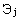 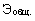 - значение показателя ((либо) ) более 110% - эффективность реализации муниципальной программы более высокая по сравнению с запланированной;- значение показателя (либо) от 50% до 90% - эффективность реализации муниципальной программы более низкая по сравнению с запланированной;- значение показателя (либо) менее 50% - муниципальная программа реализуется неэффективно.В 2017 году на территории района действовали 17 муниципальных программ, направленных на решение широкого круга вопросов, финансирование которых осуществлялось за счет средств районного бюджета, а также средств федерального и краевого бюджетов.  Общий объем финансирования муниципальных программ на 2017 год был запланирован на сумму 932 738,080 тыс. рублей, в том числе за счет средств
федерального бюджета 693,346 тыс. рублей, краевого  бюджета –  563 049,563 тыс. рублей, бюджета Ермаковского района – 368 995, 2 тыс. рублей. Фактически на реализацию муниципальных программ из бюджетов всех уровней в 2017 году израсходовано 913 226,682  тыс. рублей (97,91 процента исполнения), в том числе из федерального бюджета – 683,035 тыс. рублей (98,51 процентов исполнения), из краевого бюджета – 551 105,625 тыс. рублей (97,88 процентов исполнения), из бюджета Ермаковского района  израсходовано 361 438,024 тыс. рублей (97,95 процентов исполнения). В результате проведенной оценки муниципальные программы реализованы эффективно: Муниципальные программы, реализованные  с более низкой эффективностью  по   сравнению с запланированнойМУНИЦИПАЛЬНЫЕ ПРОГРАММЫ, РЕАЛИЗУЕМЫЕ В 2017 ГОДУ1. Муниципальная программа «Создание условий для строительства социально значимых объектов, а также обеспечения доступным и комфортным жильем граждан Ермаковского района Красноярского края». Утверждена  постановлением Администрации Ермаковского района  «31» октября 2013 года №  723-п (с изменениями и дополнениями).На реализацию данной муниципальной программы в 2017 году было предусмотрены расходы в сумме 137 065,723 тыс. рублей, выполнение составило 136 555,964 тыс. рублей, что составило 99,63 % к плану, в том числе:- краевой бюджет – 125 229,0 тыс. руб. выполнение составило 124 783,7 тыс. руб., что 99,64 % к плану;- районный бюджет – 11 836,723 тыс. руб. выполнение составило 11 772,264 тыс. руб., что 99,45 % к плану.Цели программы: 1. Строительство жилья и приобретение жилых помещений для обеспечения жильем различных категорий граждан в рамках действующих жилищных программ.2. Создание благоприятной социальной обстановки и условий проживания населения.3. Обеспечение устойчивого развития территорий, развития инженерной, транспортной и социальной инфраструктур. Рациональное и эффективное использование территории района, создание предпосылок для застройки и благоустройства территории сельских поселений и межселенных территорий района, сохранение объектов историко-культурного наследия, обеспечение рационального природопользования и охраны окружающей природной среды в целях повышения качества и условий проживания населения района.4. Создание условий для эффективного, ответственного и прозрачного управления финансовыми ресурсами в рамках выполнения установленных функций и полномочий.5. Обеспечение сохранности и увеличение срока эксплуатации жилищного фонда; приведение в надлежащее техническое состояние жилищного фонда; устранение неисправностей изношенных конструктивных элементов (в том числе их восстановление и замена) общего имущества собственников помещений в многоквартирных домах; повышение эффективности и надежности функционирования внутренних инженерных систем; внедрение ресурсосберегающих технологий; разработка эффективных механизмов управления жилищным фондом.Задачи программы: 1. Ввод в эксплуатацию жилья.2. Обеспечение территорий коммунальной инфраструктурой в целях строительства  с. Ермаковское.3. Строительство социально значимых объектов.4. Разработка генеральных планов сельских поселений.5. Обеспечение реализации муниципальной программы и иных государственных программ в рамках которых МКУ «Ермаковский центр капитального строительства» Администрации Ермаковского района является соисполнителем.6. Ремонт жилищного фонда.Подпрограмма «Комплексное развитие жилищного строительства, систем социальной и коммунальной инфраструктуры Ермаковского района»На реализацию данной подпрограммы предусматривались финансовые средства в размере 129 975,0 тыс. рублей, выполнение составило 129 974,67 тыс. рублей, что составило 100 % к плану.Основные результаты реализации подпрограммы в 2017 году:- строительство жилья и приобретение жилых помещений для обеспечения жильем различных категорий граждан в рамках действующих программ: введено в эксплуатацию 2957 м², общей площади жилья при плане 4300 м2  или 68,77% от плана;-создание благоприятной социальной обстановки и условий проживания населения:приобретен детский сад на 95 мест в с. Ермаковское. Подпрограмма  «Территориальное планирование Ермаковского района»На реализацию подпрограммы  «Территориальное планирование Ермаковского района»  в 2017году запланировано   3538,300 тыс.  рублей,  фактическое финансирование составило 3093,0  тыс.  рублей (87,41 процента исполнения). Основные результаты реализации подпрограммы в 2017 году:Проекты генеральных планов Григорьевского и Разъезженского сельсоветонаходятся на согласованиях  в министерствах Красноярского края и министерствах Российской Федерации.Разработан проект генерального плана Ермаковского сельсовета.  Актуализированы схемы территориального планирования Ермаковского района и правил землепользования и застройки шести сельсоветов (Григорьевского, Ермаковского, Ивановского, Ойского, Разъезженского и Семенниковского сельсоветов). Подпрограмма  «Обеспечение реализации муниципальной программы»На реализацию подпрограммы  «Обеспечение реализации муниципальной               программы» в 2017 году запланировано 2495,218  тыс.  рублей,  фактическое финансирование составило 2433,276  тыс.  рублей  (97,52 процента исполнения). Нереальная к взысканию дебиторская и просроченная кредиторская задолженности отсутствуют.Подпрограмма  «Капитальный ремонт объектов жилищного фонда Ермаковского района»На реализацию подпрограммы  «Капитальный ремонт объектов жилищного фонда Ермаковского района»  в 2017 году запланировано   409,029 тыс.  рублей,  фактическое финансирование составило 406,842  тыс.  рублей  (99,47 процентов исполнения).   Основные результаты реализации подпрограммы в 2017 году:- установлены (заменены  устаревшие) водяные счетчики в квартирах муниципального жилого фонда в количестве 30 ед.; -оплата услуг по сбору и начислению платы за наем муниципального жилого фонда составила 50,0 тыс. рублей, при плане 50,0 тыс. рублей, что к плану 100 % к плану;-оплата взносов на капитальный ремонт помещений муниципального жилья составила 349,513 тыс. рублей,  при  плане 351,70 тыс. рублей, что 99,4 % к плану.Реестр проведения капитальных ремонтов многоквартирных домов составляет региональный оператор, в котором определено количество жилых домов и сроки проведения капитальных ремонтов. В связи с тем, что региональный фонд капитального ремонта многоквартирных жилых домов перешел на трехгодичный план 2017-2019 годы, ранее запланированный ремонт на 2017 год  крыши  жилого дома по адресу с. Ермаковское, ул. Карла Маркса 137,  может быть отремонтирован в любой период до конца 2019 года. Оценка  эффективности реализации Программы На 2016 год предусмотрено 5 целевых индикатора программы и 6 показателей результативности.В соответствии с методикой оценки программа эффективность программы более низкая по сравнению с запланированной2. Муниципальная программа «Развитие образования Ермаковского района» Утверждена постановлением  администрации Ермаковского района   от  31 октября 2013 года №724-п «Об утверждении муниципальной программы «Развитие образования Ермаковского района» (в редакции от 04.04.2014г. №225-п, от 17.04.2014г.  №274-п, от 27.06.2014г.  № 468-п, от 14.08.2014 г. №607-п, от 01.10.2014 г. №762-п, от 30.10.2014 г.  №869-п, от 04.12.2014 г. №989-п, от 09.12.2014 г. №995-п, от 26.02.2015 г №89-п, № 738-п от 30.10.2015г., от 20.02.2016 г. №105-п, от 25.03.2016 г. №157-п, от 17.05.2016  г. № 270-п, 29.06.2016  г. № 404-п, от 10.08.2016 г. № 502-п, от 21.10.2016 г. № 659–п, от 31.10.2016 г. № 703-п, от 19.12.2016 г. № 811-п, от 10.03.2017 г. № 139-п, от 15.05.2017 г. № 301-п, от 14.06.2017 г. № 396-п, от 31.10.2017 г. № 785-п) изменения вносятся на  основании  решения сессии районного Совета депутатов и  включает в себя следующие подпрограммы:Подпрограмма  «Развитие дошкольного, общего и дополнительного образования детей»;Подпрограмма  «Господдержка детей-сирот, расширение практики применения семейных форм воспитания»;Подпрограмма  «Одарённые дети Ермаковского района»;Подпрограмма  «Организация отдыха, оздоровления детей и подростков»Подпрограмма «Обеспечение реализации муниципальной программы и прочие мероприятия».Общее финансирование программы планировалось в размере 557465,169 тыс. рублей, в том числе за счет средств федерального бюджета 548,625тыс. рублей,  краевого бюджета 381769,5 тыс. рублей, бюджета  Ермаковского района 175147,044 тыс. рублей. Фактически на реализацию муниципальной программы направлены средства в объеме 543053,602 тыс. рублей, (97,41 процента исполнения),  в том числе средства федерального бюджета 548, 625 тыс. рублей, средства краевого бюджета 372166,658 тыс. рублей,  бюджета Ермаковского района – 170338,318 тыс. рублей. Цель муниципальной программы: обеспечение высокого качества образования, соответствующего потребностям граждан и перспективным задачам развития экономики Ермаковского района, поддержка детей-сирот, детей, оставшихся без попечения родителей, отдых и оздоровление детей в летний периодЗадачи муниципальной программы:1. создание в системе дошкольного, общего и дополнительного образования равных возможностей для современного качественного образования, позитивной социализации детей;2.развитие семейных форм воспитания детей-сирот и детей, оставшихся без попечения родителей, оказание государственной поддержки детям-сиротам и детям, оставшимся без попечения родителей, а также лицам из их числа;3.создание условий для выявления, сопровождения 
и поддержки интеллектуально, художественно и спортивно одарённых детей;4.организация полноценного отдыха, оздоровления, занятости школьников в летний  период, детей дошкольного возраста;5.организация деятельности отраслевого органа местного самоуправления  и подведомственных учреждений, обеспечивающих деятельность образовательных учреждений, направленной на эффективное управление отраслью.Подпрограмма «Развитие дошкольного, общего и дополнительного образования детей»На реализацию подпрограммы  «Развитие дошкольного, общего и дополнительного образования детей»  в 2017 году запланировано   520738,627 тыс. рублей, в том числе за счет средств федерального бюджета 548,625тыс. рублей,  краевого бюджета 367600,500 тыс. рублей, бюджета  Ермаковского района 152589,502 тыс. рублей, фактическое финансирование составило 507642,614 рублей (97,49 процента исполнения), в том числе за счет средств федерального бюджета 548, 625 тыс. рублей,  краевого бюджета 358967,671тыс. рублей, бюджета  Ермаковского района 148126, 318 тыс. рублей. Подпрограмма «Развитие дошкольного, общего и дополнительного образования детей» направлена на создание в системе дошкольного, общего и дополнительного образования равных возможностей для современного качественного образования, позитивной социализации детей.Задачи: обеспечить гарантированное получение доступного качественного образования в соответствии с государственными стандартами и запросами общества;развивать материально-техническую базу образовательных учреждений для создания условий, обеспечивающих комфортность и безопасность при осуществлении образовательного процесса;создавать условия для повышения квалификации и профессионального развития педагогических и руководящих работников муниципальной системы образования, реализовать комплекс социальных и моральных мер поощрения для повышения статуса педагогических работников.Реализация комплекса программных мероприятий позволит обеспечить равные возможности для образования разных категорий детей. Основные результаты реализации подпрограммы в 2017 году:- численность детей, посещающих дошкольные образовательные учреждения, включая посещающих школы – детские сады, группы дошкольного образования при школах-100%;- доля обучающихся, освоивших общеобразовательную программу и получивших документы государственного образца об освоении основных образовательных программ в общей численности выпускников основных образовательных организаций -99,2%;- доля выпускников муниципальных общеобразовательных организаций, не сдавших единый государственный экзамен, в общей численности выпускников  муниципальных общеобразовательных организаций – 0,8%, при плане 0%. Для выполнения показателя планируется создать условия для получения качественного образования.- доля детей и молодёжи, занимающихся дополнительным образованием сохранится на уровне 85%;- доля муниципальных общеобразовательных организаций, соответствующих современным требованиям обучения, в общем количестве муниципальных образовательных организаций -77%;- доля муниципальных общеобразовательных организаций, реализующих программы общего образования, здания которых находятся в аварийном состоянии или требуют капитального ремонта в общем количестве  муниципальных общеобразовательных организаций, реализующих программы общего образования-38,9%;- доля педагогических и руководящих работников, своевременно прошедших переподготовку и повышение квалификации, от общего числа нуждающихся в данной услуге-99%;- доля педагогов, принявших участие в районных мероприятиях, направленных на повышении педагогического мастерства -37%.Подпрограмма  «Господдержка детей-сирот, расширение практики применения семейных форм воспитания»На реализацию подпрограммы  «Господдержка детей-сирот, расширение практики применения семейных форм воспитания»  в 2017  году запланировано   10359,7 тыс. рублей, в том числе за счет средств краевого бюджета 10359,7 тыс. рублей,  фактическое финансирование составило 9394,528  тыс. рублей, в том числе за счет средств краевого бюджета 9394,528  тыс. рублей (90,68 процентов исполнения). Подпрограмма «Господдержка детей - сирот, расширение практики применения семейных форм воспитания» направлена на развитие семейных форм воспитания детей-сирот и детей, оставшихся без попечения родителей, оказание государственной поддержки детям-сиротам и детям, оставшимся без попечения родителей, а также лицам из их числа.Задачи:- создать условия, отвечающие современным требованиям для содержания и воспитания детей-сирот и детей, оставшихся без попечения родителей, проживающих в образовательных учреждениях;- обеспечить реализацию мероприятий, направленных на развитие в Ермаковском районе семейных форм воспитания детей-сирот и детей, оставшихся без попечения родителей;- обеспечить приобретение жилых помещений для их предоставления по договору найма детям-сиротам, детям, оставшимся без попечения родителей, и лицам из их числа  Основные результаты реализации подпрограммы в 2017 году:- численность детей – сирот и детей, оставшихся без попечения родителей, проживающих в образовательных учреждениях, для которых созданы условия, отвечающие современным требованиям для содержания и воспитания детей – сирот и детей, оставшихся без попечения родителей-100%;- доля детей, оставшихся без попечения родителей, - всего, в том числе переданных не родственникам (в приемные семьи, на усыновление (удочерение), под опеку (попечительство), охваченных другими формами семейного устройства (семейные детские дома, патронатные семьи), находящихся в государственных (муниципальных) учреждениях всех типов.– 96,5%;- численность  детей – сирот и детей, оставшихся без попечения родителей, которым были приобретены жилые помещения в соответствии с соглашением 8 чел.Подпрограмма  «Одаренные дети Ермаковского района»На реализацию подпрограммы  «Одарённые дети Ермаковского района»  в 2017 году запланировано   151,90 тыс. рублей, в том числе за счет средств местного бюджета 151,900 тыс. рублей,  фактическое финансирование составило 144,500  тыс. рублей (95,13 процентов исполнения). Подпрограмма призвана обеспечивать комплексность всех методов и форм работы с одарёнными детьми на всех этапах их возрастного развития и обучения (детский сад – школа –  дополнительное образование). Реализация такого подхода будет способствовать развитию системы непрерывного образования. Целью подпрограммы является создание условий для выявления, сопровождения и поддержки интеллектуально, художественно и спортивно одарённых детей.Задачи:1. создать муниципальную систему  по координации работы с одарёнными детьми;  2. повысить  доступность услуг в сфере образования, спорта, культуры и искусства, направленных на развитие способностей одаренных детей, проживающих на территории района;3. обеспечить возможность участия одарённых детейв конкурсах, соревнованиях, олимпиадах, турнирахза пределами  района и края;4. способствовать развитию системы подготовки и повышения квалификации кадров, работающих с одарёнными детьми;5. обеспечить постоянное научно-методическое, психолого-педагогическое сопровождение    деятельности образовательных учреждений по выявлению и поддержке одарённых детей;6. обеспечить дальнейшее развитие системы дистанционного образования для поддержки работы с одарёнными детьми по повышению доступности образовательных услуг;7. способствовать привлечению преподавательского состава Сибирского федерального университета, главного редактора международного журнала «День и ночь», преподавательского состава Школы космонавтике для организации летних профильных смен, выездных семинаров, научно-практических конференций.Основные результаты реализации подпрограммы в 2017 году:- доля  увеличения числа обучающихся в районе, охваченными формами работы с одарёнными детьми-37%;- доля увеличения числа детей, получивших возможность участия в конкурсах, олимпиадах, соревнованиях, турнирах за пределами района- 21%;- увеличение числа педагогов, владеющих современными приёмами и методами выявления, развития и сопровождения одарённых детей -26 человек;- доля увеличения числа родителей, владеющих современными приёмами и методами выявления, развития и сопровождения одарённых детей-26%.Целевые показатели подпрограммы выполнены на 100%.Подпрограмма  «Организация отдыха, оздоровления детей и подростков»На реализацию подпрограммы  «Организация отдыха и оздоровления детей и подростков» в 2017 году запланировано   4287,642 тыс. рублей, в том числе за счет средств краевого бюджета 2407,200 тыс. рублей, средств бюджета Ермаковского района 1880,442 тыс. рублей,  фактическое финансирование составило 4146,923  тыс. рублей (96,72 процента исполнения),  в том числе за счет средств краевого бюджета 2407,078 тыс. рублей, средств бюджета Ермаковского района 1739,844 тыс. рублей. Подпрограмма «Организация отдыха и оздоровления детей и подростков» направлена на организацию полноценного отдыха, оздоровления, занятости школьников в летний  период, детей дошкольного возраста круглогодично.Задачи:- Обеспечить информационно-методическое сопровождение отдыха детей, их оздоровления и занятости;- обеспечить организацию деятельности оздоровительных лагерей с дневным пребыванием детей на базе образовательных учреждений района и  детей дошкольного возраста;- обеспечить выделение бесплатных путевок в загородные оздоровительные лагеря детям;- обеспечить рабочие места для подростков, находящихся в социально опасном положении, в приоритетном порядке;обеспечить  функционирование  районного палаточного лагеря «Ергаки».Основные результаты реализации подпрограммы в 2017 году:- доля оздоровленных детей школьного возраста, включенных в различные формы отдыха, в общем количестве детей школьного возраста-88,7%;- ежегодный охват отдыхом и оздоровлением детей в лагерях с дневным пребыванием детей- 843 человека;- доля оздоровленных детей дошкольного возраста-100%.Целевые показатели подпрограммы выполнены на 100%.Подпрограмма  «Обеспечение реализации муниципальной программы и прочие мероприятия»На реализацию подпрограммы  «Обеспечение реализации муниципальной программы и прочие мероприятия» в 2017 году запланировано   21927,300 тыс. рублей, в том числе за счет средств краевого бюджета 1402,100 тыс. рублей, средств бюджета Ермаковского района 20525,200 тыс. рублей,  фактическое финансирование составило 21725,037  тыс. рублей (99,08 процента исполнения), в том числе за счет средств краевого бюджета 1397,381 тыс. рублей, средств бюджета Ермаковского района 20327,656 тыс. рублей. Подпрограмма  «Обеспечение реализации муниципальной программы и прочие мероприятия» направлена на  создание условий для эффективного управления отраслью.Основная задача: Организация деятельности отраслевого органа местного самоуправления  и подведомственных учреждений, обеспечивающих деятельность образовательных учреждений, направленной на эффективное управление отраслью.Дебиторская и кредиторская задолженность отсутствует. Исполнение утвержденных бюджетных ассигнований -97,4%, за счет экономии бюджетных средств.Мероприятия по охране труда.Система мероприятий по охране труда определяется  на основе всестороннего анализа состояния условий и эффективности управления системой охраны труда в образовательных учреждениях Ермаковского района, статистической, аналитической информации и предложений, поступивших от органов исполнительной власти субъекта Российской Федерации, органов государственного надзора и контроля за соблюдением трудового законодательства, работодателей, профессиональных союзов, научных учреждений и организаций, оказывающих услуги в сфере охраны труда.  Проводится работа по координации действий по следующим основным направлениям:1. Внедрение принципов социального партнерства при реализации в учреждениях, подведомственных органам местного самоуправления;2. установление в  образовательных учреждениях Ермаковского района внутреннего и ведомственного контроля за соблюдением требований охраны труда.          Для организации внутреннего контроля с учетом принципов социального партнерства в учреждениях созданы комиссии по охране труда. В их состав на паритетной основе входят представители работодателя и представители выборного органа работников.Комиссия по охране труда организует совместные действия работодателя и работников по обеспечению требований охраны труда, предупреждению производственного травматизма и профессиональных заболеваний, а также организует проведение проверок условий и охраны труда на рабочих местах и информирование работников о результатах указанных проверок, сбор предложений к разделу коллективного договора (соглашения) об охране труда.3. Улучшение состояния условий и охраны труда на рабочих местах учреждений, подведомственных органам местного самоуправления Ермаковского района. Специальная оценка условий труда  является обязательным мероприятием в виде обязанности работодателя ст. 212 ТК РФ, позволяет: •	Получить фактическое представление состояния условий труда на рабочих местах для проведения необходимых конкретных мероприятий с целью улучшения и оздоровления условий труда;•	Получить скидку к страховым тарифам, оплачиваемым организацией по обязательному социальному страхованию от несчастных случаев на производстве в зависимости от категории организации по степени профессионального риска.4. Повышение уровня квалификации работников образовательных учреждений в области «Охрана труда»Целью данного обучения руководителей и специалистов организаций является приобретение, усвоение и овладение необходимых знаний правовых основ регулирования отношений в области охраны труда, умение применять их в практической деятельности с целью исключения угрозы безопасности жизни и здоровья окружающих посредством обеспечения профилактических мер по сокращению производственного травматизма и профессиональных заболеваний. В 2017 году обучены по программе «Охрана труда» 12 человек, по программе «Электробезопасность» ответственные лица  в количестве 32 человек, по программе «Пожарно-технический минимум» 10 человек.5. Мероприятия данного раздела по информационно-консультационному сопровождению, пропаганде охраны труда  предусматривают:-разработку и внедрение системы информационного обеспечения и анализа условий и охраны труда, причин травматизма и профессиональных заболеваний, формирования банка данных по актуальным проблемам условий и охраны труда;проведено периодических медицинских осмотров -1066 человек, работники, без прохождения обязательных медицинских осмотров не допускаются к выполнению  своих трудовых обязанностей;проведено совещаний по вопросам охраны труда – 3 ;-усиление мотивации и формирование положительного отношения работников к вопросам безопасности труда.Оценка эффективности реализации Программы На 2017 год предусмотрено 28 целевых индикаторов программы и 30 показателей результативности.В соответствии с методикой оценки программа реализуется  эффективноПодведомственные учреждения  в рамках реализации Программы выполнили муниципальные задания на оказание услуг (выполнение работ) в полном объеме.3. Муниципальная программа «Поддержка и развитие малого и среднего предпринимательства в Ермаковском районе». Утверждена постановлением администрации Ермаковского района от 30.10.2013 г. №712-п (с изменениями и дополнениями).Общее финансирование программы планировалось в размере 395,865 тыс. рублей, в том числе за счет средств  краевого бюджета 250,00 тыс.  рублей, бюджета  Ермаковского района 145,868 тыс. рублей. Фактически на реализацию муниципальной программы направлены средства в объеме 395,865  тыс. рублей, (100 процентов исполнения),  в том числе средства краевого бюджета 250 тыс. рублей,  бюджета Ермаковского района – 145,868  тыс. рублей. Основной целью Программы является создание благоприятных условий для устойчивого функционирования и развития малого и среднего предпринимательства на территории района.При реализации Программы в 2017 году были достигнуты следующие значения целевых индикаторов и показателей результативности.-количество субъектов малого и среднего предпринимательства, получивших финансовую  поддержку (нарастающим итогом) -11 человек единицы, при запланированных -11,  что  составило  100%; -количество созданных рабочих мест в секторе малого и среднего предпринимательства (при условии краевого софинансирования) (нарастающим итогом)  –26 единиц, при запланированных 26, что  составило  100%;-количество сохраненных рабочих мест в секторе малого и среднего предпринимательства -26 человек.В администрацию района за отчетный период на предоставление субсидий с целью возмещения затрат поступили 2 заявки от субъектов малого и среднего предпринимательства, одобрено-2.Создано 2 рабочих мест: ИП Зотов Е.А. -1, ООО «Восточно-Сибирская лесная компания» -1.Мероприятие «Предоставление субсидий субъектам малого и (или) среднего предпринимательства – на  возмещения части затрат на приобретение оборудования в целях создания и (или) развития, и (или) модернизации производства товаров и услуг». На реализацию мероприятия направлены средства краевого и местного бюджетов. На 01.01.2018 средства полностью освоены, оказана финансовая поддержка 2 субъектам малого и среднего предпринимательства.Мероприятие выполнено, средства полностью освоены.Все значения целевых индикаторов и показателей в 2017 году выполнены.  В соответствии с произведенным расчетом реализация Программы признана эффективной.Оценка эффективности реализации Программы На 2017 год предусмотрено 3 целевых индикатора программы и 1 показатель результативности.В соответствии с методикой оценки программа реализуется  эффективно4. Муниципальная программа «Развитие транспортной системы Ермаковского района»Утверждена постановлением администрации Ермаковского района от 30.10.2013 г. №719-п (с изменениями и дополнениями).Общее финансирование программы планировалось в размере 10412,011 тыс.  рублей, в том числе за счет средств  бюджета  Ермаковского района 10412,011 тыс. рублей, фактически на реализацию муниципальной программы направлены средства в объеме 10408,485 тыс. рублей, (99,97 процента исполнения), в том числе средства бюджета Ермаковского района – 10408,485 тыс. рублей.       Цель муниципальной программы Ермаковского района «Развитие транспортной системы Ермаковского района» -повышение доступности транспортных услуг для населения; безопасное дорожное движение на дорогах и улично-дорожной сети Ермаковского района; сохранение и улучшение состояния районных автомобильных дорог. В данную муниципальную программу входят подпрограммы:   «Развитие транспортного комплекса Ермаковского района»;  «Безопасность дорожного движения в Ермаковском районе»; «Муниципальный районный дорожный фонд МО «Ермаковский район».Подпрограмма  «Развитие транспортной комплекса Ермаковского района»     Целью подпрограммы «Развитие транспортного комплекса Ермаковского района» является обеспечение потребности населения в перевозках, целевым показателем является количество перевезенных пассажиров. На реализацию подпрограммы в 2017 году предусмотрено   финансирование в размере 10225,600 тыс.  рублей, за счет средств бюджета Ермаковского района, фактически финансирование составило 10225,600 тыс.  рублей (100 процентов исполнения).      На 2017 год было запланировано перевезти 260 тыс. чел., а фактически перевезено 189,8 тыс.чел. в связи с уменьшением численности населения и использования личного транспорта.Подпрограмма «Безопасность дорожного движения в Ермаковском районе».Целью подпрограммы «Безопасность дорожного движения в Ермаковском районе»  является безопасное дорожное движение на дорогах и улично- дорожной сети в Ермаковском районе, целевым показателем является количество пострадавших в ДТП. На реализацию подпрограммы в 2017 году   финансирование не было предусмотрено. На отчетный год лиц, пострадавших в ДТП запланировано не было, фактически пострадало 70 человек, что указывает на низкое достижение цели подпрограммы и ее не эффективности.Проведен ежегодный конкурс "Безопасное колесо". Подпрограмма «Муниципальный районный дорожный фонд МО «Ермаковский район». На реализацию подпрограммы в 2017 году предусмотрено   финансирование в размере 186,410 тыс.  рублей, за счет средств бюджета Ермаковского района, фактически финансирование составило 182,885 тыс.  рублей (98,11  процентов исполнения).Целью подпрограммы «Муниципальный районный дорожный фонд МО «Ермаковский район» является сохранение и улучшение состояния существующих районных автомобильных дорог, выполнение текущих регламентных работ по содержанию районных автомобильных дорог и искусственных сооружений на них, а также работ по снижению влияния дорожных условий на безопасность дорожного движения. Целевым показателем этой подпрограммы является протяженность районных дорог, работы по содержанию которых  в 2017 году  выполнились  в полном объеме.       На 2017 год было запланировано  20 км протяжённость районных дорог, фактически протяженность районных дорог соответствует плану. Состояние дороги-неудовлетворительное.         Ремонт в отчетном году не проводился т.к. отсутствуют средства для выполнения данной задачи. В пределах средств, поступивших в дорожный фонд, осуществлялось только зимнее содержание дороги.Оценка эффективности реализации Программы На 2017 год предусмотрено 1 целевой индикатор программы и 5 показателей результативности.В соответствии с методикой оценки эффективность реализации  муниципальной программы более  низкая по сравнению с запланированной5. Муниципальная программа «Развитие культуры» Муниципальная программа «Развитие культуры» (далее – Программа) утверждена постановлением администрации от 31.10.2013 года № 718-п на основании постановления администрации Ермаковского района от 05.08.2013 г. №516-п «Об утверждении Порядка принятия решения о разработке муниципальных программ Ермаковского района, их формировании и реализации». Изменения вносились в соответствии с потребностью и перераспределением бюджетных средств, сложившейся экономией для реализации мероприятий Программы:-постановление администрации №34-п от 22.01.2014 г.; №156-п от 11.03.2014г.; №364-п от 21.05.2014 г.; №541-п от 16.07.2014 г.; №574-п от 04.08.2014 г.; №687-п от 16.09.2014 г.; № 874-п от 30.10.2014 г.; № 961-п от 27.11.2014 г;№998-п от 09.12.2014; №263-п от 08.05.2015; №403-п от 25.06.2015; №574-п 02.09.2015; №720-п от 27.10.2015; №739-п от 30.10.2015; 832-п от 07.12.2015;489-п от 03.08.2016; 557-п от 07.09.2016; 704-п от 31.10.2016;66-п от 07.02.2017; 135-п от 10.03.2017; 321-п от 22.05.2017; 489-п от 24.07.2017; 707-п от 09.10.2017; 786-п от 31.10.2017; 25.12.2017.Основной целью Программы является создание условий для развития и реализации культурного и духовного потенциала населения Ермаковского района  в целях удовлетворения общественных потребностей в сохранении и развитии народной традиционной культуры, поддержки любительского художественного творчества, другой самодеятельной творческой инициативы и социально-культурной активности населения, организации его досуга и отдыха.Общее финансирование программы планировалось в размере 57869,422 тыс. рублей, в том числе за счет средств  федерального бюджета 128,721 тыс. рублей,  средств краевого бюджета  9887,616 тыс. рублей, бюджета  Ермаковского района 47853,085 тыс. рублей. Фактически на реализацию муниципальной программы направлены средства в объеме 56053,005 тыс. рублей, (96,86 процента исполнения),  в том числе средства  федерального бюджета 128,721 тыс. рублей,  средства краевого бюджета  9887,616 тыс. рублей, средства  бюджета Ермаковского района – 46036,668 тыс. рублей. При реализации Программы в 2017 году были достигнуты следующие значения целевых индикаторов и показателей результативности:-удельный вес населения,  участвующего в платных культурно-досуговых мероприятиях, проводимых муниципальными учреждениями культуры – в 2017 году составил 468,8 %, при запланированных 468,7 %;-количество экземпляров новых поступлений в библиотечные фонды общедоступных библиотек на 1 тыс. человек населения – в 2017 году составило 370,2 экз., при запланированных   354 экз.;-доля выпускников, поступивших в образовательные учреждения среднего профессионального образования в области культуры,  в 2017 году составила 6,4%, при запланированных 6,4%. Все значения целевых показателей в 2017 году выполнены  в полном объеме.Задачи программы:1. обеспечение доступа населения Ермаковского района к библиотечным услугам;2. обеспечение доступа населения Ермаковского района к культурным благам и участию в культурной  жизни;3. обеспечение населения Ермаковского района качественным дополнительным образованием;4. создание условий для устойчивого развития отрасли «культура» в Ермаковском районе.Подпрограмма «Поддержка библиотечного дела».В 2017 году на реализацию мероприятий Подпрограммы были предусмотрены средства в размере 18433,801 тыс. рублей, в том числе федеральный бюджет – 28, 721 тыс. рублей, краевой бюджет- 4076,595 тыс. рублей,  районный бюджет – 14328,485 тыс. рублей. При реализации Подпрограммы в 2017 году были достигнуты следующие значения целевых индикаторов и показателей результативности:- среднее число посещений в расчете на 1 тыс. человек населения при плане 5359 чел, фактически-5360 человек;- среднее число книговыдач в расчёте на 1 тыс. человек населения при плане 15955 экз., фактически-15957 экз.;- доля библиотек, подключенных к сети Интернет, в общем количестве общедоступных библиотек-100%;- количество библиографических записей в электронных каталогах муниципальных библиотек 68,5 тыс.ед. выполнен на 100%. Федеральные средства  на подключение библиотек к сети интернет, а также федеральные  и краевые средства на комплектование книжного фонда были освоены полностью. Подпрограмма  «Поддержка искусства и народного творчества».В 2017 году на реализацию мероприятий Подпрограммы  были предусмотрены средства в размере 20428,61 тыс. рублей, в том числе федеральный бюджет – 50,000 тыс. рублей, краевой бюджет- 5126,471 тыс. рублей,  районный бюджет – 15252,141 тыс. рублей. На 01.01.2018 года финансирование и кассовое исполнение составило 19451,106 тыс. рублей, что составляет  95,22%, в том числе федеральный бюджет – 50,000 тыс. рублей, краевой бюджет- 5126,471 тыс. рублей,  районный бюджет – 14274,636 тыс. рублей. Финансирование муниципального задания уменьшено на 977,5 тыс. руб.В Подпрограмме  запланированы к реализации следующие мероприятия:-количество посетителей муниципальных учреждений культурно-досугового типа на 1 тыс. человек населения-10784,2 чел. выполнено на 100%;-число клубных формирований на 1 тыс. человек населения -3,389 ед. выполнены на 100%;-число участников клубных формирований на 1 тыс. человек населения-47,9 чел. выполнен на 100%;-число участников клубных формирований для детей в возрасте до 14 лет включительно 171чел. выполнен на 100%.Все мероприятия Подпрограммы  выполнены в полном объеме, профинансированные средства полностью освоены. В течение 2017 года, факторы, влиявшие на ход реализации подпрограммы, отсутствовали.Подпрограмма «Поддержка дополнительного образования детей».В 2017 году на реализацию мероприятий Подпрограммы  были предусмотрены средства в размере 9297,790 тыс. рублей, в том числе федеральный бюджет – 50,000 тыс. рублей, краевой бюджет- 416,090 тыс. рублей,  районный бюджет – 8831,700 тыс. рублей. На 01.01.2018 года финансирование и кассовое исполнение составило 9162,686 тыс. рублей (составляет  98,55%) в  том числе федеральный бюджет – 50,000 тыс. рублей, краевой бюджет- 416,090 тыс. рублей,  районный бюджет – 8696,596 тыс. рублей. Финансирование муниципального задания уменьшено на 135,7 тыс. руб. В Подпрограмме запланированы к реализации следующие мероприятия:-доля детей, принявших участие в смотрах, конкурсах, в общем числе обучающихся-77,2 конкурсанта;-доля количества специалистов, повысивших квалификацию, прошедших переподготовку, обученных на семинарах и других мероприятиях-26,67 конкурсанта.Все мероприятия Подпрограммы выполнены в полном объеме, предоставленные средства полностью освоены. В течение 2017 года, факторы, влиявшие на ход реализации подпрограммы, отсутствовали.Подпрограмма  «Обеспечение условий реализации муниципальной программы и прочие мероприятия».В 2017 году на реализацию мероприятий Подпрограммы были предусмотрены средства в размере 9709,219 тыс. рублей (составляет 95,48%), в том числе краевой бюджет-268,460 тыс. рублей, районный бюджет-9440,759 тыс. рублей. В Подпрограмме  запланированы к реализации следующие мероприятия:-уровень исполнения расходов главного распорядителя за счет средств местного бюджета (без учета межбюджетных трансфертов, имеющих целевое  назначение, из краевого бюджета);-своевременность утверждения муниципальных заданий подведомственным главному распорядителю учреждениям на текущий финансовый год и плановый период;-соблюдение сроков представления главным распорядителем  годовой бюджетной отчетности.Все мероприятия Подпрограммы  выполнены в полном объеме, средства полностью освоены. В течение 2017 года, факторы, влиявшие на ход реализации подпрограммы, отсутствовали.Основные результаты выполнения программыПодпрограмма  «Поддержка библиотечного дела»:-в 2017 году зарегистрировано 12 961 пользователей;-зарегистрировано 97 412 посещений публичных библиотек;-оказано 5285 единиц услуг консультаций и справок посетителям библиотек;-выдано 288 701 единиц документов из фондов библиотек.Подпрограмма "Поддержка искусства и народного творчества": -проведено  407  культурно-массовых мероприятий, в т.ч. 191 для детей, которые посетило 92287 человек, в том числе с посещением детей 14149; -в течение года продолжили работу 29 клубных формирований с общим количеством участников детей 410;-организовано предоставление кинопоказа – 169 киносеансов с посещением 15 590 человек. Подпрограмма "Поддержка дополнительного образования детей":предоставлены образовательные услуги 220 учащимся школы;было принято 60 детей в младшую группу, 20 учеников стали выпускниками школы;-    три выпускника поступили в профильные ВУЗ и ССУЗы.   Реализация программы позволила расширить доступ населения к культурным ценностям, обеспечить поддержку всех форм творческой самореализации личности, широкое вовлечение граждан в культурную деятельность, создать условия для дальнейшей модернизации деятельности муниципальных учреждений культуры и учреждений дополнительного образования в области культуры. В целом муниципальная программа Ермаковского района «Развитие культуры» была реализована в соответствии с поставленными целями и задачами, которые запланированы. Целевые показатели оценки результативности муниципальной программы выполнены с положительной динамикой, не смотря на образовавшие задолженности по обязательствам и уплате налогов.Оценка эффективности реализации Программы На 2017 год предусмотрено 3 целевых индикатора программы и 13 показателей результативности.В соответствии с методикой оценки программа реализуется  эффективно.Подведомственные учреждения  в рамках реализации программы выполнили муниципальные задания на оказание услуг (выполнение работ) в полном объеме.6. Муниципальная программа «Система социальной защиты населения Ермаковского района»   Утверждена постановлением администрации Ермаковского района от 31.10.2014 г. №887-п (с изменениями и дополнениями).Общее финансирование программы планировалось в размере 41829,053 тыс. рублей, в том числе за счет средств  районного бюджета 41829,053 тыс. рублей. Фактически на реализацию муниципальной программы направлены средства в объеме 41823,626 тыс. рублей, (99,99 процентов исполнения), в том числе средства районного бюджета 41823,626тыс. рублей. Основные направления Программы  сформированы с учетом задач, поставленных в Бюджетном послании Президента Российской Федерации, параметров социально-экономического развития района, и предусматривают:-повышение качества и доступности социальных услуг;-усиление адресности при предоставлении социальной поддержки;-оценку эффективности расходных обязательств (как действующих, так и вновь принимаемых), достижения конечных результатов;-внедрение новых технологий в сферу оказания социальных услуг. Основными целями Программы являются:1. Полное и своевременное исполнение переданных государственных полномочий по предоставлению мер социальной поддержки населению.2. Повышение качества и доступности предоставления услуг по социальному обслуживанию.Для достижения целей Программы необходимо решение следующих задач:1.Предоставление мер социальной поддержки отдельным категориям граждан, в т.ч. инвалидам.2.Создание благоприятных условий для функционирования института семьи, рождения детей.3.Обеспечение потребностей граждан пожилого возраста, инвалидов, включая детей–инвалидов, семей и детей в социальном обслуживании. 4.Создание условий эффективного развития сферы социальной поддержки и социального обслуживания населения района.Программа включает 5 подпрограмм, реализация мероприятий которых в комплексе призвана обеспечить достижение целей и решение программных задач:1.Повышение качества жизни отдельных категорий граждан, в т.ч. инвалидов, степени их социальной защищенности.2.Социальная поддержка семей, имеющих детей.3.Обеспечение социальной поддержки граждан на оплату жилого      помещения и коммунальных услуг.4.Повышение качества и доступности социальных услуг.5.Обеспечение своевременного и качественного исполнения переданных  государственных полномочий по приему граждан, сбору документов, ведению базы данных получателей социальной помощи и организации социального обслуживания.Подпрограмма «Социальная поддержка семей, имеющих детей»На финансирование реализации Подпрограммы  «Социальная поддержка семей, имеющих детей» в 2017 году запланировано 32,700 тыс. рублей, в том числе районный бюджет 32,700 тыс. рублей, фактическое финансирование составило 27,273 тыс. рублей (83,40 процентов исполнение).  В Подпрограмме запланированы к реализации следующие мероприятия:-удельный вес семей с детьми, получающих меры социальной поддержки, в общей численности семей с детьми, имеющих на них право.Мероприятия Подпрограммы  выполнены в полном объеме, средства полностью освоены. Показатели результативности: Доля оздоровленных детей из числа детей находящихся в трудной жизненной ситуации, подлежащих оздоровлению -100%.В течение 2017 года, факторы, влиявшие на ход реализации подпрограммы, отсутствовали.Подпрограмма «Повышение качества и доступности социальных услуг населению».На финансирование реализации Подпрограммы  «Повышение качества и доступности социальных услуг населению» в 2017 году запланировано 33969,003 тыс.руб., в том числе районный бюджет 33969,003 тыс. руб., фактическое исполнение 33969,003 тыс.руб. (100,00 процентное выполнение).Цель: повышение уровня, качества и безопасности социального обслуживания населения.Показатели результативности: -доля граждан, получающих регулярные денежные выплаты от числа граждан, имеющих на них право;- удельный вес граждан, получающих меры социальной  поддержки адресно (с учетом доходности) в общей численности граждан, имеющих  на это право;- удельный вес граждан, получающих меры социальной  поддержки на оплату ЖКУ в общей численности граждан, проживающих на территории муниципального района;- доля граждан, получающих услуги в учреждениях социального обслуживания в общем числе граждан, обратившихся за получением;- уровень исполнения субвенций на реализацию переданных полномочий.Подпрограмма "Обеспечение своевременного и качественного исполнения переданных государственных полномочий по приему граждан, сбору документов, ведению базы данных получателей социальной помощи и организации социального обслуживания". На финансирование реализации Подпрограммы  "Обеспечение своевременного и качественного исполнения переданных государственных полномочий по приему граждан, сбору документов, ведению базы данных получателей социальной помощи и организации социального обслуживания" в 2017 году запланировано 7827,350 тыс. руб., в том числе районный бюджет 7827,350 тыс. руб., фактическое исполнение 7827,350 тыс. руб. (100,00 процентное выполнение).Дебиторская и кредиторская задолженность отсутствует. Оценка эффективности реализации Программы На 2017 год предусмотрено 6 целевых индикаторов программы и 4 показателей результативности.В соответствии с методикой оценки программа реализуется  эффективноПодведомственные учреждения  в рамках реализации Программы выполнили муниципальные задания на оказание услуг (выполнение работ) в полном объеме.7. Муниципальная программа «Развитие сельского хозяйства и регулирования рынков сельскохозяйственной продукции, сырья и продовольствия в Ермаковском районе» Утверждена постановлением администрации Ермаковского района от 30.11.2013 г. №712-п (с изменениями и дополнениями).Общее финансирование программы планировалось в размере 13715,300 тыс. рублей, в том числе за счет средств федерального бюджета 16,000 тыс.  рублей, краевого бюджета 13089,300 тыс. рублей, бюджета  Ермаковского района 610,000 тыс. рублей. Фактически на реализацию муниципальной программы направлены средства в объеме 13701,141 тыс. рублей, (99,90 процента исполнения),  в том числе за счет средств федерального бюджета 5,689 тыс. рублей, средства краевого бюджета 13086,039 тыс. рублей,  бюджета Ермаковского района – 609,413 тыс. рублей. Цели муниципальной программы: Развитие сельских территорий, рост занятости и уровня жизни сельского населения.Задачи муниципальной программы:1.Поддержка и дальнейшее развитие малых форм хозяйствования на селе и повышение уровня доходов сельского населения.2. Обеспечение реализации мероприятий муниципальной программы на основе эффективной деятельности органов исполнительной власти в сфере развития агропромышленного комплекса района.3.Улучшение жилищных условий молодых семей и молодых специалистов, работающих в организациях агропромышленного комплекса или социальной сферы в сельской местности, за счет предоставления государственной поддержки, направленной на обеспечение доступности при строительстве жилья в сельской местности. Подпрограмма  «Поддержка малых форм хозяйствования и прочие мероприятия»На финансирование реализации подпрограммы   «Поддержка малых форм хозяйствования и  прочие мероприятия» в 2017 году запланировано 3215,300 тыс.  рублей, в том числе за счет средств федерального бюджета 16,000 тыс. рублей, краевого бюджета 3089,300 тыс. рублей, бюджета  Ермаковского района 110,000 тыс. рублей. Фактически финансирование составило 3201,141 тыс. рублей, (99,56 процента исполнения), в том числе за счет средств федерального бюджета 5,689 тыс. рублей, краевого бюджета 3086,039 тыс. рублей, бюджета  Ермаковского района 109,413 тыс. рублей.Мероприятия по Подпрограмме:- расходы  на организацию, проведение соревнований в агропромышленном комплексе, в  декабре 2017г. подведены итоги трудового соревнования работников АПК района, работники АПК были  награждены грамотами и  выданы денежные премии, на эти мероприятия было запланировано 50 000,00 денежные средства использованы в полном объеме (выполнение 100%);- средства в форме субсидий на возмещение части затрат на уплату процентов предоставляются гражданам, ведущим личное подсобное хозяйство на территории края, на возмещение части затрат на уплату процентов по кредитам, полученным в российских кредитных организациях и займам, полученным в сельскохозяйственных кредитных потребительских кооперативах, на развитее малых форм хозяйствования. Из федерального бюджета было запланировано субсидии гражданам в размере 16,000 тыс. рублей, было выплачено субсидии на общую сумму 5, 689тыс. рублей, денежные средства в полном объёме не освоены;  - субсидии гражданам, ведущим личное подсобное хозяйство на возмещение части затрат не уплату процентов по кредитам, полученным в российских кредитных  организациях за счет средств краевого бюджета было запланировано 1200,00 тыс. рублей, освоено 900,00 тыс. рублей;- субвенция из регионального фонда компенсаций на выполнение государственных полномочий по организации проведения мероприятий по отлову, учету, содержанию и иному обращению с безнадзорными животными реализуется в целях организации проведения на территории Ермаковского района мероприятий по предупреждению и ликвидации болезней животных, их лечению, защите населения от болезней, общих для человека и животных.Финансирование по отлову, учету, содержанию и иному обращению с безнадзорными домашними животными осуществляется за счет средств краевого бюджета в форме субвенций бюджетам городских округов и муниципальных районов. В 2017году было запланировано 604, 200 тыс. рублей, освоено было 601,179 тыс. рублей, работы были проведены в полном объёме, экономия в сумме 3,021 тыс. рублей за счет проведения аукциона. Подпрограмма  «Улучшение жилищных условий молодых семей и молодых специалистов в сельской местности». В 2017 году подпрограмма не работала, из-за отсутствия финансирования.Подпрограмма  «Устойчивое развитие сельских территорий».На финансирование реализации подпрограммы   ««Устойчивое развитие сельских территорий»» в 2017 году запланировано 10500,0 тыс. рублей, в том числе за счет средств краевого бюджета 10000,0 тыс. рублей, бюджета  Ермаковского района 500,0 тыс. рублей. Фактически финансирование составило 10500,0 тыс. рублей, (100 процентов исполнения), в том числе за счет средств краевого бюджета 10000,00 тыс. рублей, бюджета  Ермаковского района 500,0 тыс. рублей.Мероприятия:- приобретение и установка оборудования для  цеха по производству мясных пищевых продуктов, расположенного по адресу: Ермаковский район, с. Салба. ул. Центральная, 18а/1; - строительство молочно-товарной фермы по адресу: Ермаковский район, п. Ойский; - строительство зерносклада ООО «Ермак» расположенного по адресу: Ермаковский район, с. Семенниково.  Оценка эффективности реализации Программы На 2017 год предусмотрено 4 целевых индикаторов программы и 8 показателей результативности.В соответствии с методикой программа реализуется более низкая по сравнению с запланированной 8. Муниципальная программа «Управление муниципальным имуществом и земельными ресурсами Ермаковского района» Утверждена постановлением администрации Ермаковского района от 31.10.2013 г. №721-п (с изменениями и дополнениями).Общее финансирование программы планировалось в размере 378,384 тыс. рублей, в том числе за счет средств  бюджета  Ермаковского района 378,384 тыс. рублей. Фактически на реализацию муниципальной программы направлены средства в объеме 374,485 тыс. рублей, (98,97 процента исполнения). Цель программы: Повышение эффективности  использования муниципальной собственности Ермаковского районаЗадачи программы:- обеспечение стабильного поступления неналоговых доходов в бюджет района; - увеличение количества граждан, участвующих в приватизации жилья;- увеличение количества земельных участков, вовлеченных в арендные отношения;- передача  муниципального районного имущества в собственность поселений района.При реализации Программы в 2017 году были достигнуты следующие показатели результативности:-наличие неналоговых доходов бюджета района  при плане на  2017г.  7000 тыс. рублей, составил  10292,33 тыс. рублей, что составляет 147,03 %;- количество квартир переданных гражданам по приватизации -  в 2017 году 1 штук, при плане 1 штук, что составляет 100,0 % от плана;-проведение технической инвентаризации объектов недвижимости – в  2017 году 5 ед., при плане 0 ед., что составляет 0 %;-количество заключенных договоров аренды земельных участков -  в 2017 году - 110  штук, при плане 145 штук, что составляет 131,82%.Проведение рыночной оценки продаваемого (выбывшего) муниципального имущества в 2017 г. составляет 13,0 тыс. рублей при плане 13 тыс. рублей, что составляет 100%.Проведение рыночной оценки продаваемого (выбывшего) муниципального имущества в 2017 г. составляет 7,0 тыс. рублей при плане 7 тыс. рублей, что составляет 100%.        Проведена работа по приему из государственной собственности Красноярского края в муниципальную собственность Ермаковского района земельных участков сельскохозяйственного назначения в количестве 823 шт.          Проведена инвентаризация товароматериальных ценностей находящихся на балансе администрации Ермаковского района и,  имущества  находящегося в муниципальной собственности и входящего в состав муниципального  казенного имущества  Ермаковского района Красноярского края  (распоряжение администрации района от 29.04.2016 г. № 39). Муниципальный контракт № 2 от 22.03.2017 г. на выполнение кадастровых работ по подготовке межевых  планов на земельные участки по адресу: Ермаковский район Линия электропередач 0,4 КВт ул. Погонина, ул. Голубева Елань, ул. Подлесная, мкр. «Северный», с. Ермаковское, ул. Дальняя, с. Разъезжее, ул. Саянская под строительство школы в сумме 48000 рублей. Муниципальный контракт № 5 от 29.05.2017 г. на выполнение кадастровых работ - межпоселенческий полигон ТБО расположенный по адресу: Красноярский край, Ермаковский район, примерно в 1750 метрах                                          по направлению на северо-запад от ориентира с. Ермаковское, в сумме                               8 000 рублей.Муниципальный контракт № 15 от 09.08.2017.г. выполнение кадастровых работ по подготовке межевых планов на земельные участки находящееся по адресу: с. Григорьевка, ул. Строителей, д.2, с. Салба, ул. Школьная, д. 12а, с. Жеблахты ул. Ванеева, д. 17а, п. Арадан, ул. Шоссейная, д. 3а, с. Салба, ул. Школьная, д. 1б, п. Танзыбей, ул. Саянская, д. 107, п. Танзыбей, ул. Саянская, д.109, с. Нижний Суэтук, ул. им. Рогового, д. 30, с. Нижний Суэтук, ул. Рогового, д.22, с. Нижний Суэтук, ул. Рогового, д.26, с. Нижний Суэтук, ул. Солнечная, д.29, д. Верхний Кебеж, ул. Береговая, д.14а, д. Верхний Кебеж, ул. Ветеранов, д.1а, с. Григорьевка, ул. Мочалина, д.26, д. Верхний Кебеж, ул. Береговая, д.17, п. Ойский разделение ветпункта, в сумме 99 985 рублей. Муниципальный контракт № 16 от 30.10.2017 на выполнение кадастровых работ по подготовке межевых планов на земельные участки по адресу: Ермаковский район, д. Покровка, ул. Сельская, 21а, д. Покровка, ул. Сельская, 28А, д. Покровка,  ул. Сельская, 28Б, с. Ермаковское, ул. Надежды, № 13, с. Салба, ул. УУС, д.2 «А», с. Нижний Суэтук, ул. Зеленая, д. 45, с. Ивановка, ул. Цветочная, д. № 11в, с. Ивановка, ул. Красных Партизан, №4, с. Григорьевка, ул. Строителей, с. Ермаковское, ул. Советская, д.6, с. Ермаковское, ул. Трактовая,46 в сумме 99 500 рублей. Муниципальный контракт  № 58 от 01.11.2017 г. на выполнение кадастровых работ по подготовке межевых планов на земельные участки по адресу: с. Семенниково сельское кладбище, с. Григорьевка сельское кладбище, с. Мигна сельское кладбище, с. Разъезжее сельское кладбище, с. Верхнеусинское сельское кладбище, с. Нижнеусинское сельское кладбище, с. Григорьевка ул. Школьная, дом №4 в сумме 99 000 рублей. Проведение рыночной оценки продаваемого имущества в рамках муниципальной программы в сумме 13 000 рублей. Проведение рыночной оценки права аренды имущества в рамках муниципальной программы в сумме 7000 рублей.Оценка эффективности реализации Программы На 2017 год предусмотрено 4 целевых индикатора программы и 4 показателя результативности.В соответствии с методикой эффективность  программы  более низкая по сравнению с запланированной 9. Муниципальная  программа Ермаковского района «Содействие развитию местного самоуправления» Утверждена постановлением администрации Ермаковского района от 31.10.2013 г. №720-п (с изменениями и дополнениями).Общее финансирование программы планировалось в размере 11814,280 тыс. рублей, в том числе за счет средств  бюджета  Ермаковского района 11814,280 тыс. рублей. Фактически на реализацию муниципальной программы направлены средства в объеме 11780,879 тыс. рублей, (99,72 процентов исполнения).  Бюджетные ассигнования направлены 19 бюджетным учреждениям Ермаковского района. Цель программы: Содействие повышению комфортности условий жизнедеятельности в поселениях Ермаковского района и эффективной реализации органами местного самоуправления полномочий, закрепленных 
за муниципальными образованиямиЗадачи программы:Стимулирование муниципальных образований к созданию безопасных и комфортных условий функционирования объектов муниципальной собственности, развитию муниципальных учреждений.В результате реализации мероприятий программы, направленных на содействие повышению комфортности условий жизнедеятельности в поселениях Ермаковского района и эффективной реализации органами местного самоуправления полномочий, закрепленных за муниципальными образованиями, планируемое значение целевого индикатора программы -доля муниципальных образований района, улучшивших за отчетный период оценку эффективности деятельности органов местного самоуправления по сравнению с прошедшим периодом соответствует запланированному показателю 100%.По итогам работы за 2017 год основные показатели результативности  Программы выполнены, по показателям программа соответствует запланированным результатам. Реализация мероприятия «Содействие созданию безопасных и комфортных для населения условий функционирования объектов муниципальной собственности» программа «Содействие развитию местного самоуправления» обеспечила достижение следующих показателей:- количество благополучателей услуг в муниципальных учреждениях, в которых созданы безопасные и комфортные условия функционирования составило 140 %;- доля муниципальных учреждений района, улучшивших в отчетном году материально-техническое состояние муниципального имущества от общего количества достигло 26%, при запланированных 10%.Оценка эффективности реализации Программы На 2017 год предусмотрено 1 целевой индикатор программы и 2 показателя результативности.В соответствии с методикой оценки программа реализуется  эффективно10. Муниципальная программа «Управление муниципальными финансами» Утверждена постановлением администрации Ермаковского района от 30.10.2013 г. №716-п (с изменениями и дополнениями).Общее финансирование программы планировалось в размере 68479,339 тыс. рублей, в том числе  за счет средств краевого бюджета 14107,300 тыс. рублей, за счет средств  бюджета  Ермаковского района 54372,039 тыс. рублей. Фактически на реализацию муниципальной программы направлены средства в объеме 68392,781 тыс. рублей (99,87 процента исполнения), в том числе  за счет средств краевого бюджета 14107,300 тыс. рублей, за счет средств  бюджета  Ермаковского района 54285,481 тыс. рублей. Цель программы: обеспечение долгосрочной сбалансированности устойчивости бюджетной системы Ермаковского района, повышение качества и прозрачности управления муниципальными финансами.Задачи программы:обеспечение равных условий для устойчивого и эффективного исполнения расходных обязательств муниципальных образований поселений, обеспечение сбалансированности и повышение финансовой самостоятельности местных бюджетов поселений;обеспечение своевременного осуществления муниципального финансового контроля за соблюдением законодательства в финансово – бюджетной сфере;создание условий для эффективного, ответственного и прозрачного управления финансовыми ресурсами в рамках выполнения установленных функций и полномочий, а также повышения эффективности расходов районного бюджета.В результате реализации мероприятий программы, направленных на применение программно-целевого принципа планирования и исполнения бюджета Ермаковского района, планируемые значения целевых индикаторов программы составили: 1.Минимальный размер бюджетной обеспеченности муниципальных образований Ермаковского района после выравнивания, как и планировалось составил 13,4 тыс. рублей;2.Доля расходов районного бюджета, формируемых в рамках муниципальных программ Ермаковского района составила 94,0 %, при запланированных 95,0%. Невыполнение целевого показателя «Доля расходов районного бюджета, формируемых в рамках муниципальных программ» обусловлено, тем, что ряд расходов проведен в рамках непрограммных мероприятий, в связи с невозможностью включения их в муниципальные программы (оплата исполнительных листов Администрацией Ермаковского района за проведение ремонтных работ сетей водо- и теплоснабжения, а так же приобретение дизельной генераторной установки в п. Арадан за счет средств резервного фонда Правительства Красноярского края). По итогам работы за 2017 год основные показатели результативности  Программы выполнены, за исключением  показателя «Объем налоговых и неналоговых доходов местных бюджетов в общем объеме местных бюджетов». По многим показателям обеспечен более высокий уровень в сравнении с их плановыми. Подпрограмма «Обеспечение реализации муниципальной программы организация, осуществление муниципального финансового контроля и прочие мероприятия в Ермаковском районе».На финансирование реализации подпрограммы   «Обеспечение реализации муниципальной программы организация, осуществление муниципального финансового контроля и прочие мероприятия в Ермаковском районе» в 2017 году запланировано 5808,371 тыс.  рублей, в том числе  за счет за счет средств  бюджета  Ермаковского района 5808,371 тыс. рублей,  фактически финансирование составило 5721,813 тыс. рублей, (98,51 процента исполнения), в том числе  за счет средств  бюджета  Ермаковского района 5721,813тыс. рублей.Реализация мероприятий подпрограммы  «Создание условий для эффективного и ответственного управления муниципальными финансами, повышения устойчивости бюджетов муниципальных образований Ермаковского района» обеспечила достижение следующих показателей:-объем налоговых и неналоговых доходов местных бюджетов в общем объеме местных бюджетов составил 94,2 % от запланированного;-отдельные полномочия в муниципальных поселениях исполняются надлежащим образом; -отсутствие в местном бюджете просроченной кредиторской задолженности по выплате заработной платы с начислениями работникам бюджетной сферы и по исполнению обязательств перед гражданами, по итогам отчетного периода показатель  составил 0 % при плане 0%.Подпрограмма  «Создание условий для эффективного и ответственного управления муниципальными финансами, повышения устойчивости бюджетов муниципальных образований Ермаковского района».На финансирование реализации подпрограммы   «Создание условий для эффективного и ответственного управления муниципальными финансами, повышения устойчивости бюджетов муниципальных образований Ермаковского района» в 2017 году запланировано 62670,968 тыс.  рублей, в том числе  за счет средств краевого бюджета 14107,300 тыс. рублей, за счет средств  бюджета  Ермаковского района 48563,668 тыс. рублей,  фактически финансирование составило 62670,968 тыс. рублей, (100,0 процентов исполнения), в том числе  за счет средств краевого бюджета 14107,300 тыс. рублей, за счет средств  бюджета  Ермаковского района 48563,668 тыс. рублей.Реализация мероприятий подпрограммы  «Обеспечение реализации муниципальной программы, организация, осуществление муниципального финансового контроля и прочие мероприятия в Ермаковском районе» обеспечила достижение следующих показателей:-соотношение количества проведенных контрольных мероприятий к количеству запланированных равно запланированному показателю 100%; -соотношение количества установленных фактов финансовых нарушений и общего количества решений, принятых по фактам проверенных  нарушений соответствует запланированному показателю 100%; -количество проверенных отчетов о реализации муниципальных программ, в том числе отчетности об исполнении муниципальных заданий выполнен в запланированном размере;-доля исполненных  расходных обязательств района (за исключением безвозмездных поступлений) составила 104,2 %, что превышает запланированный показатель;-доля органов местного самоуправления, обеспеченных возможностью работы в информационных системах планирования и исполнения районного бюджета, все органы местного самоуправления обеспечены возможностью работы в информационных системах исполнения районного бюджета; -разработана и размещена на официальном сайте администрации района информация «Путеводитель по бюджету Ермаковского района».  Оценка эффективности реализации Программы Для оценки степени достижения цели и результатов реализации Программы с 2017 года установлены  2 целевых показателя и  10 показателей результативности.В соответствии с методикой оценки программа реализуется  эффективно11. Муниципальная программа «Молодежь Ермаковского района  в XXI веке»Утверждена постановлением администрации Ермаковского района от 24.10.2013 г. №699-п (с изменениями и дополнениями).Общее финансирование программы планировалось в размере 3477,591 тыс. рублей, в том числе  за счет средств краевого бюджета 75,676 тыс. рублей, за счет средств  бюджета  Ермаковского района 3401,915 тыс. рублей. Фактически на реализацию муниципальной программы направлены средства в объеме 3446,454 тыс. рублей, 99,10 процента исполнения), в том числе  за счет средств краевого бюджета 75,676 тыс. рублей, за счет средств  бюджета  Ермаковского района 3370,778 тыс. рублей. Цель Программы: Создание условий для развития потенциала молодежи и его реализации в интересах развития Ермаковского района и Красноярского краяЗадачи Программы:Создание условий для успешной социализации и эффективной самореализации молодежи;   Создание условий для дальнейшего развития и совершенствования системы  патриотического воспитания;Государственная поддержка в решении жилищной проблемы молодых семей, признанных в установленном порядке, нуждающимися в улучшении  жилищных условий.Развитие этнокультурного многообразия народов Ермаковского района, гармонизация национальных и межнациональных (межэтнических) отношений, успешная социальная и культурная адаптация и интеграция мигрантов, повышение этнотолерантности в общественном социуме региона.Подпрограмма «Вовлечение молодежи Ермаковского района в социальную практику»На финансирование реализации подпрограммы «Вовлечение молодежи Ермаковского района в социальную практику» в 2017 году запланировано 2289,684 тыс. рублей, в том числе за счет средств Ермаковского района 2289,684 тыс. рублей.  Фактически финансирование составило 2258,547 тыс. рублей, (98,64 процента исполнения), в том числе средства  бюджета  Ермаковского района 2258,547 тыс. рублей.Реализация мероприятий подпрограммы «Вовлечение молодежи Ермаковского района в социальную практику» обеспечила достижение следующих показателей: - доля молодежи, проживающей в Ермаковском районе получившей информационные услуги   28,87 %;- увеличение удельного веса молодых граждан, вовлеченных в деятельность молодежных объединений по направлениям молодежной политики, в их общей численности  до  19,8      %;-увеличение количества поддержанных социально-экономических проектов, реализуемых молодежью Ермаковского района  17 ед.;-количество несовершеннолетних граждан, проживающих в Ермаковском районе, принявших участие в профильных палаточных лагерях  7 человек;-количество созданных рабочих мест для несовершеннолетних граждан, проживающих в Ермаковском районе 60 рабочих мест;-удельный вес молодых граждан, регулярно посещающих молодежный центр, плановый показатель 7%, достигнутый – 7%, отсутствуют коворкинг-зоны.На территории Ермаковского района работает МБУ «Молодежный центр «Звездный». МЦ реализует мероприятия программы, осуществляет руководство деятельностью муниципальных штабов флагманских программ, взаимодействие с молодежными активами сел района, методическое сопровождение работы с молодежью по различным направлениям молодежной политики и в ходе реализации данных мероприятий выявление и поддержка молодежных инициатив посредством включения некоторых мероприятий в муниципальную программу, помощь в написании грантовых заявок, участия в муниципальном грантовом конкурсе, поиска внебюджетных источников финансирования, привлечения нефинансовых ресурсов  и пр., координацию деятельности осуществляет Управление образования администрации Ермаковского района. Подпрограмма  «Патриотическое воспитание  молодежи Ермаковского района» На финансирование реализации подпрограммы   «Патриотическое воспитание  молодежи Ермаковского района»   в 2017 году запланировано 121,676 тыс. рублей, в том числе за счет средств  краевого бюджета  75,676 тыс. руб., средств Ермаковского района 46,0 тыс. рублей.  Фактически финансирование составило 121,676,0 тыс. рублей, (100 процентов исполнения), в том числе средства краевого бюджета - 75,676 тыс. руб., средства Ермаковского района 46,0 тыс. рублей. Реализация мероприятий подпрограммы «Патриотическое воспитание  молодежи Ермаковского района» обеспечила достижение следующих показателей: - удельный вес молодых граждан, проживающих в Ермаковском районе, являющихся  членами    патриотических  объединений   муниципальных  учреждений и общественных организаций  Ермаковского района  32%; - удельный вес молодых граждан,     проживающих в Ермаковском районе, вовлеченных в добровольческую деятельность – 9,3%;- удельный вес молодых граждан, проживающих в Ермаковском районе, вовлеченных в краеведческую деятельность и мероприятия патриотической направленности, в их общей численности  35,4%;- увеличить удельный вес молодых граждан, проживающих в Ермаковском районе, являющихся членами  патриотических  объединений муниципальных учреждений и общественных организаций Ермаковского района, в их общей численности  4,5 %;  - количество молодых граждан в возрасте 14-18 лет, проживающих в Ермаковском районе, являющихся участниками военно-спортивных мероприятий, в общей численности  молодежи 14-18 лет 37,3%;  - увеличить удельный вес молодых граждан, проживающих в Ермаковском районе, вовлеченных в добровольческую деятельность, в их общей численности  9,3 %.По итогам работы за 2017 год основные показатели результативности  Подпрограммы выполнены, по показателям подпрограммы соответствует запланированным результатам. Подпрограмма «Обеспечение жильем молодых семей в Ермаковском районе» На финансирование реализации подпрограммы   «Обеспечение жильем молодых семей в Ермаковском районе»   в 2017 году запланировано 864,0 тыс. рублей, в том числе средства бюджета  Ермаковского района 864,00 тыс. рублей.  Фактически финансирование составило 864,0 тыс. рублей, (100 процентов исполнения), в том числе  за счет средств бюджета  Ермаковского района 864,00 тыс. рублей.Реализация мероприятий подпрограммы «Обеспечение жильем молодых семей в Ермаковском районе» обеспечила достижение следующих показателей: - доля молодых семей, улучшивших жилищные условия за счет полученных социальных выплат 5%;- свидетельства о праве на приобретение (строительство) жилья получила 1 молодая  семья;- доля молодых семей, получивших свидетельства о выделении социальных выплат на приобретение или строительство жилья и реализовавших свое право  на улучшение жилищных условий за счет средств   социальной выплаты, в общем количестве молодых  семей, получивших свидетельства о выделении социальной выплаты на приобретение или строительство жилья, - претендентов на получение социальной выплаты 100%.По итогам работы за 2017 год основные показатели результативности  Подпрограммы выполнены, по показателям подпрограммы соответствует запланированным результатам. Подпрограмма «Реализация национальной политики в Ермаковском районе»На финансирование реализации подпрограммы   «Реализация национальной политики в Ермаковском районе»   в 2017 году запланировано 202,231 тыс. рублей, в том числе средства бюджета  Ермаковского района 202,231 тыс. рублей.  Фактически финансирование составило 202,231 тыс. рублей, (100 процентов исполнения), в том числе  за счет средств бюджета  Ермаковского района 202,231 тыс. рублей.Реализация мероприятий подпрограммы «Реализация национальной политики в Ермаковском районе» обеспечила достижение следующих показателей: - проведено 6 мероприятий, численность населения Ермаковского района, участвующего в национальных, казачьих и межнациональных мероприятиях 900 человек.По итогам работы за 2017 год основные показатели результативности  Подпрограммы выполнены, по показателям подпрограммы соответствует запланированным результатам. Оценка эффективности реализации Программы На 2017 год предусмотрено 3 целевых  индикатора программы и 13 показателей результативности.В соответствии с методикой оценки программа реализуется  эффективно12. Муниципальная программа «Развитие физической культуры, спорта, туризма в Ермаковском районе» Утверждена постановлением администрации Ермаковского района от 29.10.2013 г. №708-п (с изменениями и дополнениями).Общее финансирование программы планировалось в размере 5231,925 тыс. рублей, в том числе  за счет средств краевого бюджета 65,600 тыс. рублей, за счет средств  бюджета  Ермаковского района 5166,325 тыс. рублей. Фактически на реализацию муниципальной программы направлены средства в объеме 4591,747 тыс. рублей, (87,76 процента исполнения), в том числе  за счет средств краевого бюджета 65,600 тыс. рублей, за счет средств  бюджета  Ермаковского района 4526,147 тыс. рублей. Цели программы: -создание условий, обеспечивающих возможность гражданам систематически заниматься физической культурой и спортом, повышение конкурентоспособности спорта Ермаковского района  на краевой спортивной арене, формирование цельной системы подготовки спортивного резерва;-развитие конкурентоспособного районного туристского комплекса.Задачи программы:-обеспечение развития массовой физической культуры на территории Ермаковского района; -обеспечение развития адаптивного спорта на территории Ермаковского района;-содействие развитию социальной и туристской инфраструктуры Ермаковского района;-повышение качества туристских услуг, оказываемых на территории Ермаковского района.Подпрограмма  «Развитие массовой физической культуры и спорта»На финансирование реализации подпрограммы   «Развитие массовой физической культуры и спорта в Ермаковском районе»   в 2017году запланировано 5132,325 тыс. рублей, в том числе, за счет средств краевого бюджета 65,600 тыс. рублей,  средства бюджета  Ермаковского района 5066,725 тыс. рублей.  Фактически финансирование составило 4502,747 тыс. рублей, (87,73 процента исполнения), в том числе  за счет средств  краевого бюджета 65,600 тыс. рублей,  средства бюджета  Ермаковского района 4437,147 тыс. рублей.Реализация комплекса программных мероприятий приведет к росту интереса населения к занятиям физической культурой и спортом, ведению здорового образа жизни и позволит решить цели и задачи подпрограммы. Организованы и проведены мероприятия в соответствии с календарным планом официальных физкультурных и спортивных мероприятий Ермаковского района, развитию спортивной инфраструктуры  на 2017 год.Реализация мероприятий подпрограммы «Развитие массовой физической культуры и спорта» обеспечила достижение следующих показателей: - доля граждан, занимающихся физической культурой и спортом по месту жительства, в общей численности населения-2,5%;- доля учащихся, систематически занимающихся физической культурой и спортом в физкультурно-спортивных клубах по месту учебы (ФСК), в общей численности учащихся-6,5%;- количество спортивных сооружений всех форм собственности-93 шт.Единовременная пропускная способность спортивных сооружений Ермаковского района 2001 чел.По итогам работы за 2017 год основные показатели результативности  Подпрограммы выполнены, по показателям подпрограммы соответствует запланированным результатам.Подпрограмма  «Развитие адаптивной физической культуры и спорта в Ермаковском районе».На финансирование реализации подпрограммы   «Развитие адаптивной физической культуры и спорта в Ермаковском районе»   в 2017 году запланировано 72,000 тыс. рублей, в том числе, за счет средств бюджета  Ермаковского района 72,00 тыс. рублей.  Фактически финансирование составило 72,000 тыс. рублей, (100 процентов исполнения).Подпрограмма направлена на реализацию комплекса мер спортивно-оздоровительного характера, включающих  в себя  реабилитацию и адаптацию к нормальной социальной среде людей с ограниченными возможностями, преодоление психологических барьеров, препятствующих ощущению полноценной жизни, а также сознанию необходимости своего личного вклада в социальное развитие общества.Реализация мероприятий подпрограммы «Развитие адаптивной физической культуры и спорта в Ермаковском районе» обеспечила достижение следующих показателей: -приняли участие 25 человек  в краевых (зональных) спортивно-массовых мероприятиях;-количество участников районных фестивалей и соревнований для инвалидов и людей с ограниченными возможностями здоровья-30 чел.;-доля инвалидов систематически занимающихся физической культурой и спортом от общего числа инвалидов, проживающих в районе 3,5%.Проводится пропаганда и популяризация занятий адаптивной физической культурой и спортом.По итогам работы за 2017 год основные показатели результативности  Подпрограммы выполнены, по показателям подпрограммы соответствует запланированным результатам.Подпрограмма  «Развитие туризма в Ермаковском районе»На финансирование реализации подпрограммы   «Развитие туризма в Ермаковском районе»    в 2017 году запланировано 27,600 тыс. рублей, в том числе, за счет средств бюджета  Ермаковского района 27,600 тыс. рублей.  Фактически финансирование составило 17,000 тыс. рублей (61,59 процентов исполнения).Цель подпрограммы: повышение конкурентоспособности Ермаковского района на туристском  рынке Красноярского края, удовлетворяющего потребности российских и иностранных граждан в качественных туристских услугах.Реализация мероприятий подпрограммы «Развитие туризма в Ермаковском районе» обеспечила достижение следующих показателей: - количество специалистов из числа работающих в туриндустрии Ермаковского района, проинформированных о туристско-рекреационных возможностях, туристских продуктах, мерах поддержки, формах обслуживания на территории Ермаковского района -1 чел.;- количество туристов посетивших район- 95,0 тыс. чел., при плане 105,0 тыс. чел. (90,48%);-число жителей занимающихся несельскохозяйственной деятельностью (сельский туризм) -5 чел.;- число мероприятий спортивно-туристической направленности -4 ед.Оценка эффективности реализации Программы На 2017 год предусмотрено 4 целевых  индикатора программы и 8 показателей результативности.В соответствии с методикой оценки программа реализуется  эффективно13. Муниципальная программа «Развитие архивного дела в Ермаковском районе» Утверждена постановлением администрации Ермаковского района от 31.10.2013 г. №717-п (с изменениями и дополнениями).Общее финансирование программы планировалось в размере 1952,939 тыс. рублей, в том числе  за счет средств краевого бюджета 91,200 тыс. руб., средств бюджета  Ермаковского района 1861,739 тыс. рублей. Фактически на реализацию муниципальной программы направлены средства в объеме 1910,059 тыс. рублей (97,80 процента исполнения), в том числе средства краевого бюджета 91,200 тыс. руб., средства бюджета  Ермаковского района 1818,859 тыс. рублей. Цель программы: Создание условий, обеспечивающих развитие архивного дела в районе. Повышение эффективности работы архива, направленной на обеспечение  хранения, комплектования, учета и использования документов Архивного фонда Российской Федерации, а также других архивных документов, находящихся в муниципальной собственности, в интересах граждан, общества и государства.Задачи программы:-обеспечение деятельности муниципального архива (условий реализации программы;-создание условий для развития муниципального архива и укрепления его материально-технической базы;- осуществление государственных полномочий по хранению, комплектованию, учету и использованию архивных документов, относящихся к государственной собственности Ермаковского района.Муниципальной программой «Развитие архивного дела в Ермаковском районе» предусмотрено достижение следующих показателей:- доля архивных документов, хранящихся в Архиве в нормативных условиях, обеспечивающих их постоянное (вечное) хранение, в общем количестве документов 100%;- доля социально-правовых и тематических запросов граждан и организаций, исполненных Архивом в нормативные сроки, от общего числа исполненных запросов за отчетный период 100%;- доля посетителей читального зала архива, получивших документы в установленные сроки 100%;    - количество проведенных проверок состояния сохранности документов, находящихся на хранении в Архиве – 17 фондов, 68 % от плана, проверено 8372 ед. хр.;- доля архивных фондов Архива, внесенных в общеотраслевую базу данных «Архивный фонд», от общего количества архивных фондов, хранящихся в Архиве 100%;- количество принятых на хранение документов постоянного срока хранения – 765 единиц, при плане 259 ед. Оценка эффективности реализации Программы На 2017 год предусмотрено 7 целевых  индикатора программы и 6 показателей результативности.В соответствии с методикой оценки эффективность  программы  более высокая по сравнению с запланированной. 14. Муниципальная программа «Обращение с твердыми бытовыми отходами на территории Ермаковского района» Утверждена  постановлением Администрации Ермаковского района  «31» октября 2013 года №  713-п (с изменениями и дополнениями).Общее финансирование программы планировалось в размере 1645,300 тыс. рублей, в том числе за счет средств   бюджета  Ермаковского района 1645,300 тыс. рублей. Фактически на реализацию муниципальной программы направлены средства в объеме 1645,300 тыс. рублей (100 процентов исполнения). Цели муниципальной программы: Снижение негативного воздействия твердых бытовых отходов на окружающую среду и здоровье населения на территории Ермаковского района, Красноярского края.Задачи муниципальной программы:разработка проектной документации на строительство межпоселенческого ТБО;доля складирования и уплотнения твердых бытовых отходов, на временных площадках расположенных на территории района 100%.Основные результаты реализации программы в 2017 году:-складирование и уплотнение твердых бытовых отходов на временных площадках, расположенных на территории района-95%;Разработка проекта на строительство межпоселенческого полигона ТБО на 01.01.2018 г. выполнена не в полном объеме – не получено положительное заключение государственной экспертизы.  Оплата за разработанную  проектно-сметную  документацию осуществлена в 2015 году. В связи с тем, что в 2016 году изменилось законодательство в отношении полигонов ТБО, а именно изменился класс сооружения, проект должен пройти федеральную государственную экспертизу. Планируется до конца 2018 года откорректировать проект в соответствии с новыми требованиями законодательства и получить на вышеуказанный проект положительное заключение федеральной государственной экспертизы. Обеспечение  складирования и уплотнения твердых бытовых отходов на временных площадках, расположенных на территории района решается путем ликвидации и дальнейшего недопущения организации несанкционированных свалок.Программное мероприятие в части организации, складирования и уплотнения твердых бытовых отходов на временных площадках поселений выделяются финансовые средства из районного бюджета.  Так в  2017 году по  данному мероприятию планировалось освоить 1 645,30 тыс. рублей,  освоено 1 645,30 тыс. рублей, что составило 100 % к плану. С разбивкой по сельсоветам:-Администрация Ермаковского сельсовета:   план – 848,7 тыс. руб., факт – 848,7 тыс. руб.,    что 100 % к плану; - Администрация Верхнеусинского сельсовета:   план – 127,60 тыс. руб., факт - 127,60 тыс. руб.,    что 100 % к плану; - Администрация Григорьевского сельсовета:    план – 57,60 тыс. руб., факт – 57,60 тыс. руб.,    что 100 % к плану; - Администрация Жеблахтинского сельсовета:   план – 45,60 тыс. руб., факт – 45,60 тыс. руб.,    что 100 % к плану; - Администрация Ивановского сельсовета:   план 32,90 тыс. руб., факт – 32,90 тыс. руб.,    что 100 % к плану; - Администрация Мигнинского сельсовета:   план – 81,90 тыс. руб., факт – 81,90 тыс. руб.,    что 100 % к плану; - Администрация Нижнесуэтукского сельсовета:   план – 63,40 тыс. руб., факт – 63,40 тыс. руб.,    что 100 % к плану; - Администрация Новополтавского сельсовета:   план – 38,00 тыс. руб., факт – 38,80 тыс. руб.,    что 100 % к плану; - Администрация Ойского сельсовета:   план – 82,80 тыс. руб., факт – 82,80 тыс. руб.,    что 100 % к плану; - Администрация Разъезженского сельсовета:    план – 55,90 тыс. руб., факт – 55,90 тыс. руб.,    что 100 % к плану; - Администрация Салбинского сельсовета:   план – 43,80 тыс. руб., факт – 43,80 тыс. руб.,    что 100 % к плану; - Администрация Семенниковского сельсовета:   план – 54,70 тыс. руб., факт – 54,70 тыс. руб.,    что 100 % к плану; - Администрация Танзыбейского сельсовета:   план – 112,40 тыс. руб., факт – 112,40 тыс. руб.,    что 100 % к плану; Оценка эффективности реализации Программы На 2017 год предусмотрено 1 целевой  индикатор программы и 1 показатель результативности.В соответствии с методикой оценки муниципальная  программа реализуется эффективно 15. Муниципальная программа «Реформирование и модернизация жилищно-коммунального хозяйства и повышение энергетической эффективности Ермаковского района» Утверждена  постановлением Администрации Ермаковского района  «31» октября 2013 года №  722-п (с изменениями и дополнениями).Общее финансирование программы планировалось в размере 17008,252 тыс. рублей, в том числе средства  краевого бюджета 16867,071 тыс.  рублей,  средства районного бюджета 141,181 тыс. рублей. Фактически на реализацию муниципальной программы направлены средства в объеме 16096,308 тыс. рублей (94,64 процента исполнения),  в том числе средства  краевого бюджета 15960,673  тыс.  рублей,  средства районного бюджета 135,635 тыс. рублей.    Целью муниципальной программы Ермаковского района «Реформирование и модернизация жилищно-коммунального хозяйства и повышение энергетической эффективности Ермаковского района» является создание экономических и организационных основ стимулирования энергосбережения, повышения энергетической эффективности. Задачи программы:               Развитие, модернизация и капитальный ремонт объектов коммунальной инфраструктуры Ермаковского района;Повышение энергосбережения и энергоэффективности.В муниципальную программу входят подпрограммы:   «Модернизация жилищно - коммунального хозяйства Ермаковского района»,  «Энергосбережение и повышение энергетической эффективности Ермаковского района», а также отдельные мероприятия:- компенсация выпадающих доходов энергоснабжающих организаций, связанных с применением государственных регулируемых цен на электрическую энергию, вырабатываемую дизельными электростанциями;- реализация временных мер поддержки населения в целях обеспечения доступности коммунальных услуг;- капитальный ремонт дизельных установок;-капитальный ремонт водонапорных башен.Подпрограмма  «Модернизация жилищно-коммунального хозяйства Ермаковского  района» На финансирование реализации подпрограммы   «Модернизация жилищно- коммунального хозяйства Ермаковского  района»  в 2017 году запланировано  4891,181 тыс. рублей, в том числе средства  краевого бюджета 4750,000 тыс.  рублей,  средства районного бюджета 141,181 тыс. рублей, фактическое финансирование – 4368,043  тыс. рублей  (100 процентов исполнения), в том числе средства  краевого бюджета 4232,408 тыс.  рублей,  средства районного бюджета 135,635 тыс. рублей. Целью подпрограммы «Модернизация жилищно - коммунального хозяйства Ермаковского района» является обеспечение населения района качественными жилищно-коммунальными услугами, сокращение износа водопроводных и тепловых сетей, сокращение износа источников теплоснабжения и водоснабжения.Выполнены работы по сокращению износа сетей водоснабжения в 2017 году  – произведена замена труб водоснабжения протяженностью 497 м, диаметр трубы 100мм. в с. Нижний Суэтук ул. Ленина от ВК1 до ВК8  протяженностью 497 м.Выполнены работы по сокращению износа источников теплоснабжения. Выполнен капитальный ремонт котельной с заменой котлов в с. Ивановка, заменено 2 котла КВр-0,63.Выполнен капитальный ремонт котельной с заменой котлов в с. Семенниково, заменено 2 котла КВр-0,63.Приобретено 2 водогрейных котла в с. Нижний Суэтук, и в п. Ойский.Приобретен дымосос ДН-9 в котельную п. Ойский. Отдельные мероприятия программы:-компенсация выпадающих доходов энергоснабжающих организаций, связанных с применением государственных регулируемых цен на электрическую энергию, вырабатываемую дизельными электростанциями» - 6011,5 тыс. рублей.- реализация временных мер поддержки населения в целях обеспечения доступности коммунальных услуг» - 5490,094 тыс. рублей.- капитальный ремонт дизельных установок» -226,7 тыс. рублей.В соответствии с Законом Красноярского края от 08.12.2016  № 2-195 «О внесении изменений в закон края «О краевом бюджете на 2017 год и плановый период 2018 - 2019 годов» на реализацию Закона края «О наделении органов местного самоуправления городских округов и муниципальных районов края отдельными государственными полномочиями Красноярского края по реализации отдельных мер по обеспечению ограничения платы граждан за коммунальные услуги» бюджету Ермаковского района предусмотрена субвенция в размере 5 878 896,00  руб. Фактически перечислено в 2017 году из бюджета края  5 580 831,5  руб. Исполнителям коммунальных услуг из бюджета Ермаковского района в соответствии с соглашениями о предоставлении субсидии перечислено              5 490 094,00 рублей  в т. ч.:Управляющей  организации:ООО «ГУЖФ» ОП «Красноярский»               175325, 00 руб.;Ресурсоснабжающим организациям:ООО «Тепловик-2»                                          2736872,00 руб.;ООО «Топаз»                                                    2466535,00 руб.;ФГБУ «ЦЖКУ»   МО РФ                                30903,00 руб.;ООО «Квант»                                                   80459,00 руб. Согласно годовым отчетам за 2017 год исполнителей коммунальных услуг фактически сложились остатки средств субсидии у предприятий                          ООО «Тепловик-2» - 7 148 00 руб., ФГБУ «ЦЖКУ»   МО РФ - 568 руб.    Неполное освоение средств субсидии у  ООО «Тепловик-2» обусловлено уменьшением отапливаемой площади жилых домов в течение второго полугодия на 144 м2 и количества проживающих граждан на 5 чел., в связи с отключением центрального отопления и переходом  на печное отопление в июне и в июле 2017 года. В связи с тем, что при расчете уточнённого расчета не было уточненных данных по электроэнергии в течении года ООО «Тепловик» была проведена инвентаризация.   	Во втором полугодии пришли дома с общедомовыми приборами учета в связи с увеличением тарифа. В уточненном расчете это было отражено.    	Уменьшение фактического  перечисления денежных средств от предусмотренной субвенции  в ООО «Квант» обусловлено уменьшением цены по твердому топливу, по сравнению с планируемой в уточненном расчете, а также переходом на приборы учета холодного водоснабжения части населения.    	Уменьшение фактического  перечисления денежных средств от предусмотренной субвенции  в ООО «ГУЖФ» ОП «Красноярский» обусловлено уменьшением отапливаемой площади жилых домов в течение второго полугодия на 59,22 м2 и количества проживающих граждан на 3 чел.,  в связи с отключением центрального отопления. А также в связи с передачей своих полномочий  ФГБУ «ЦЖКУ»   МО РФ с ноября 2017 года,  годовой отчет предоставлен за 10 месяцев. Оценка эффективности реализации Программы   На 2017 год предусмотрено 3 целевых  индикатора программы и 3 показателя    результативности.  В соответствии с методикой оценки эффективность реализации муниципальной  программы более высокая по сравнению с запланированной 16. Муниципальная программа «Обеспечение безопасности жизнедеятельности населения  территории Ермаковского района»  Утверждена  постановлением Администрации Ермаковского района  «30» октября 2013 года №  711-п (с изменениями и дополнениями).Общее финансирование программы планировалось в размере 3170,800 тыс. рублей, в том числе за счет средств  краевого бюджета 891,300 тыс. рублей, бюджета  Ермаковского района 2279,500 тыс. рублей. Фактически на реализацию муниципальной программы направлены средства в объеме 2448,895 тыс. рублей, (77,23 процента исполнения),   в том числе средства краевого бюджета 183,525 тыс. рублей,  бюджета Ермаковского района – 2265,369 тыс. рублей. Цель программы: Создание эффективной системы защиты населения      и территорий  Ермаковского района (далее – района) от чрезвычайных ситуаций природного и техногенного характераЗадачи программы:1. Снижение рисков и смягчение последствий чрезвычайных ситуаций природного и техногенного характера в Ермаковском районе, Красноярского края.2. Обеспечение безопасности населения в условиях чрезвычайных ситуаций мирного и военного времени.Подпрограмма  «Обеспечение деятельности МКУ «ЕДДС Ермаковского района»На финансирование реализации подпрограммы   «Обеспечение деятельности МКУ «ЕДДС Ермаковского района»  в 2017 году запланировано  3046,00 тыс. рублей, в том числе за счет средств  краевого бюджета 891,300 тыс. рублей, бюджета  Ермаковского района 2154,700 тыс. рублей, фактическое на реализацию муниципальной программы направлены средства в объеме 2329,095 тыс. рублей, (76,46 процента исполнения),   в том числе средства краевого бюджета 183,525 тыс. рублей,  бюджета Ермаковского района – 2145,569 тыс. рублей. Обеспечена деятельность аппарата  МКУ «ЕДДС Ермаковского района».Время обработки поступающих сообщений и заявлений, доведения оперативной информации до исполнителей (ДДС ОП МО МВД России «Шушенский», ПЧ-43, СП КГБУЗ «Ермаковская РБ») поддерживается на уровне 5 мин., что соответствует  плановому показателю на 100 %.Время оповещения руководящего состава ГО, членов и оперативной группы КЧС и ПБ» поддерживается на уровне 25 мин., что соответствует 100 % планового показателя.Подпрограмма  «Обеспечение безопасности гидротехнических сооружений»На финансирование реализации подпрограммы «Обеспечение безопасности гидротехнических сооружений»   в 2017 году запланировано  34,800 тыс. рублей, в том числе за счет средств  бюджета  Ермаковского района 34,800 тыс. рублей, фактически финансирование составило 34,800  тыс. рублей  (100 процента исполнения). Страхование гражданской ответственности собственника гидротехнических сооружений  водохранилища на р. Мигна,   в количестве 1 объект, плановый показатель соответствует фактическому.Снижение материального ущерба от ЧС природного и техногенного характера-92,75% от запланированного.Снижение показателей индивидуальных рисков гибели на территории Ермаковского района на 3,8 %.Оценка эффективности реализации Программы На 2017 год предусмотрено 3 целевых  индикатора программы и 2 показателя результативности.В соответствии с методикой оценки программа реализуется  эффективноМуниципальное казенные учреждения "Единая дежурная диспетчерская служба Ермаковского района" в рамках реализации Программы выполнили муниципальное задание на оказание услуг (выполнение работ) в полной мере.17. Муниципальная программа  «Развитие электронного муниципалитета в Ермаковском районе»   Утверждена  постановлением Администрации Ермаковского района  «30» октября 2013 года №  714-п (с изменениями и дополнениями).Общее финансирование программы планировалось в размере 826,727 тыс. рублей, в том числе за счет средств  краевого бюджета 726,000 тыс. рублей, бюджета  Ермаковского района 100,727 тыс. рублей. Фактически на реализацию муниципальной программы направлены средства в объеме 548,085 тыс. рублей, (66,30 процента исполнения),   в том числе средства краевого бюджета 447,638 тыс. рублей,  бюджета Ермаковского района – 100,447т ыс. рублей. Целью программы является развитие информационного общества и использование технологий электронного правительства в муниципальном управлении Ермаковского района, повышение уровня взаимодействия граждан, организаций и государства на основе информационных и телекоммуникационный технологий.К числу основных задач, требующих решения для достижения поставленной цели, относятся:-обеспечение предоставления государственных и муниципальных услуг в электронном виде с использованием системы межведомственного электронного взаимодействия;-разработка и ввод в эксплуатацию дополнительных модулей типового решения «Электронный муниципалитет» для обмена информацией между муниципальными образованиями органами исполнительной власти при оказании муниципальных услуг;-использование электронного документооборота в деятельности органов местного самоуправления и бюджетных учреждений, участвующих в оказании государственных и муниципальных услуг;-расширение перечня государственных услуг, предоставляемых в электронном виде с использованием регионального сегмента единого портала государственных и муниципальных услуг;-переход к обучению муниципальных служащих, а также работников бюджетной сферы, базовым навыкам использования информационно-коммуникационных технологий с использованием методов дистанционного обучения на базе современного оборудования;-создание системы доступа к услугам электронного правительства Красноярского края с использованием универсальной электронной карты;подключение к СМЭВ краевого государственного бюджетного учреждения «Многофункциональный центр предоставления государственных и муниципальных услуг» с целью обеспечения доступа для населения к государственным и муниципальным услугам;-создание обучающих и рекламных видеоматериалов для населения;-развитие сервисов на основе информационных технологий для упрощения процедур взаимодействия и коммуникации общества и государства;-формирование и поддержание современной информационной и телекоммуникационной инфраструктуры.        Реализация мероприятий программы обеспечивает создание организационной и технологической инфраструктуры электронного правительства в районе и переход к оказанию муниципальных услуг в электронном виде.Общая социально-экономическая эффективность реализации программы оценивается с использованием системы показателей, являющихся критериями оценки эффективности реализации программы.  Показателями, характеризующими достижение целей программы, являются:-доля заявителей, удовлетворенных качеством предоставленных государственных и муниципальных услуг, от общего числа опрошенных заявителей до 50%;-доля населённых пунктов Ермаковского района, имеющих широкополосной доступ к сети Интернет, от общего количества населённых пунктов района до 70 % к 2019 году;-доля органов государственной власти и местного самоуправления Красноярского края, использующих краевой сегмент СМЭВ для предоставления информации, а также государственных и муниципальных услуг в электронном виде, от общего числа органов государственной власти и местного самоуправления Красноярского края 100 %;-доля органов местного самоуправления власти Красноярского края, имеющих технологическую возможность обмена информацией с использованием единой межведомственной системы электронного документооборота, от общего числа органов местного самоуправления Красноярского края в 2014 - 2019 – 100 %;-доля государственных и муниципальных услуг, оказываемых органами исполнительной власти и органами местного самоуправления Красноярского края в электронном виде с использованием регионального портала государственных (муниципальных) услуг, от общего числа органов местного самоуправления Красноярского края до 100 %;-количество населенных пунктов Ермаковского района, обеспеченных услугами связи, ранее не имевших эту возможность -2.При обеспечении населенных пунктов Ермаковского района услугами связи, ранее не имевших эту возможность, были использованы не все средства, запланированные на это мероприятие, в связи с тем, что при приобретении оборудования связи через электронный аукцион сложилась экономия в результате торгов в размере 9663,87 руб., субвенция из краевого бюджета на предоставление услуг связи была запланирована на весь 2017 год в размере 349100 руб., а предоставление услуг связи поставщиком было осуществлено только за два месяца 2017 года (ноябрь, декабрь) после введения в эксплуатацию оборудования, в итоге на услуги связи было израсходовано только 80850 руб. (не использовано 268250 руб.).Оценка эффективности реализации Программы На 2017 год предусмотрено 2 целевых  индикатора программы и 1 показатель результативности.В соответствии с методикой оценки эффективная реализация  муниципальной программы Глава  района                                                                              М.А. Виговский№Наименование муниципальных программЭффективность муниципальной программы Эj1МП «Развитие культуры»100,142МП «Развитие образования Ермаковского района»97,683МП «Система социальной защиты населения»100,004МП «Поддержка и развитие малого и среднего предпринимательства в Ермаковском районе»100,005МП «Содействие развитию местного самоуправления»99,946МП «Управление муниципальными финансами»99,717МП «Развитие архивного дела в Ермаковском районе»111,738МП «Обеспечение безопасности жизнедеятельности населения территории Ермаковского района»93,419МП «Реформирование и модернизация жилищно-коммунального хозяйства и повышение энергетической эффективности Ермаковского района»165,0910МП «Молодежь Ермаковского района в XXI веке» 99,8211МП «Обращение с твердыми бытовыми отходами на территории Ермаковского района»100,012МП «Развитие электронного муниципалитета в Ермаковском районе»93,2613МП «Развитие физической культуры, спорта и туризма»96,61№Наименование муниципальных программЭффективность муниципальной программы Эj1МП «Создание условий для строительства социально значимых объектов, а также обеспечения доступным и комфортным жильем граждан Ермаковского района Красноярского края»66,572МП «Управление муниципальным имуществом и земельными ресурсами»89,683МП «Развитие сельского хозяйства и регулирования  рынков сельскохозяйственной продукции, сырья и продовольствия в Ермаковском районе»86,834МП «Развитие транспортной системы Ермаковского района»87,24Критерий оценкиЗначение оценкиУровень освоения запланированного объема финансирования  Программы99,63Уровень достижения целевых индикаторов Программы53,26Уровень исполнения плана реализации мероприятий муниципальной Программы66,67Итоговая эффективность реализации Программы66,57Критерий оценкиЗначение оценкиПолнота и эффективность использования бюджетных ассигнований на реализацию Программы97,41Степень достижения целевых индикаторов Программы96,4Степень достижения показателей результативности Программы100Итоговая оценка эффективности реализации Программы97,68Критерий оценкиЗначение оценкиПолнота и эффективность использования бюджетных ассигнований на реализацию Программы100Степень достижения целевых индикаторов Программы100Степень достижения показателей результативности Программы100Итоговая оценка эффективности реализации Программы100Критерий оценкиЗначение оценкиПолнота и эффективность использования бюджетных ассигнований на реализацию Программы99,97Степень достижения целевых индикаторов Программы86,5Степень достижения показателей результативности Программы80,00Итоговая оценка эффективности реализации Программы87,24Критерий оценкиЗначение оценкиПолнота и эффективность использования бюджетных ассигнований на реализацию Программы96,86Степень достижения целевых индикаторов Программы101,53Степень достижения показателей результативности Программы100Итоговая оценка эффективности реализации Программы100,14Критерий оценкиЗначение оценкиПолнота и эффективность использования бюджетных ассигнований на реализацию Программы99,99Степень достижения целевых индикаторов Программы100,0Степень достижения показателей результативности Программы100,0Итоговая оценка эффективности реализации Программы100,0Критерий оценкиЗначение оценкиПолнота и эффективность использования бюджетных ассигнований на реализацию Программы99,99Степень достижения целевых индикаторов Программы73,7Степень достижения показателей результативности Программы100Итоговая оценка эффективности реализации Программы86,83Критерий оценкиЗначение оценкиПолнота и эффективность использования бюджетных ассигнований на реализацию Программы98,97Степень достижения целевых индикаторов Программы94,78Степень достижения показателей результативности Программы75,0Итоговая оценка эффективности реализации Программы89,68Критерий оценкиЗначение оценкиПолнота и эффективность использования бюджетных ассигнований на реализацию Программы99,72Степень достижения целевых индикаторов Программы100Степень достижения показателей результативности Программы100Итоговая оценка эффективности реализации Программы99,94Критерий оценкиЗначение оценкиПолнота и эффективность использования бюджетных ассигнований на реализацию Программы99,87Степень достижения целевых индикаторов Программы99,47Степень достижения показателей результативности Программы100Итоговая оценка эффективности реализации Программы99,71Критерий оценкиЗначение оценкиПолнота и эффективность использования бюджетных ассигнований на реализацию Программы99,10Степень достижения целевых индикаторов Программы100Степень достижения показателей результативности Программы100Итоговая оценка эффективности реализации Программы99,82Критерий оценкиЗначение оценкиПолнота и эффективность использования бюджетных ассигнований на реализацию Программы87,76Степень достижения целевых индикаторов Программы98,11Степень достижения показателей результативности Программы100Итоговая оценка эффективности реализации Программы96,61Критерий оценкиЗначение оценкиПолнота и эффективность использования бюджетных ассигнований на реализацию Программы97,8Степень достижения целевых индикаторов Программы124,34Степень достижения показателей результативности Программы100Итоговая оценка эффективности реализации Программы111,73Критерий оценкиЗначение оценкиПолнота и эффективность использования бюджетных ассигнований на реализацию Программы100Степень достижения целевых индикаторов Программы100Степень достижения показателей результативности Программы100Итоговая оценка эффективности реализации Программы100 Критерий оценкиЗначение оценкиПолнота и эффективность использования бюджетных ассигнований на реализацию Программы94,64Степень достижения целевых индикаторов Программы232,33Степень достижения показателей результативности Программы97,8Итоговая оценка эффективности реализации Программы165,09Критерий оценкиЗначение оценкиПолнота и эффективность использования бюджетных ассигнований на реализацию Программы77,23Степень достижения целевых индикаторов Программы95,92Степень достижения показателей результативности Программы100Итоговая оценка эффективности реализации Программы93,41Критерий оценкиЗначение оценкиПолнота и эффективность использования бюджетных ассигнований на реализацию Программы66,3Степень достижения целевых индикаторов Программы100,0Степень достижения показателей результативности Программы100,0Итоговая оценка эффективности реализации Программы93,26